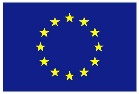 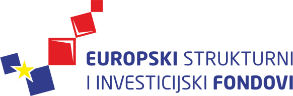 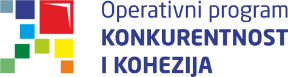 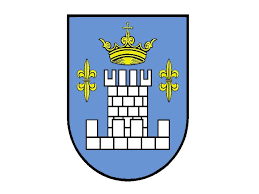 KLASA:361-01/18-01/0007URBROJ: 2137/01-03-02/2-19-53Koprivnica, 26.04.2019.DOKUMENTACIJA O NABAVIOTVORENI POSTUPAK JAVNE NABAVE VELIKE VRIJEDNOSTIIzgradnja i opremanje reciklažnog dvorišta HerešinEvidencijski broj nabave: 18/19 JN-VVVrsta postupka:  Otvoreni postupakKoprivnica, travanj 2019.Sadržaj1.  OPĆI PODACI	51.1.  Podaci o Naručitelju	51.2.  Podatci o osobi zaduženoj za kontakt	51.3.  Evidencijski broj nabave	51.4.  Popis gospodarskih subjekta s kojima je Naručitelj u sukobu interesa	61.5.  Vrsta postupka javne nabave ili posebnog režima nabave	61.6.  Procijenjena vrijednost nabave	71.7.  Vrsta ugovora o javnoj nabavi	71.8.  Navod sklapa li se ugovor o javnoj nabavi ili okvirni sporazum	71.9.  Navod uspostavlja li se sustav kvalifikacije	71.10.  Navod uspostavlja li se dinamički sustav nabave	71.11.  Navod provodi li se elektronička dražba	71.12.   Internetska stranica na kojoj je objavljeno izvješće o provedenom savjetovanju sa zainteresiranim gospodarskim subjektima	72.   PODACI O PREDMETU NABAVE	72.1.  Opis predmeta nabave	72.2.  Opis i oznaka grupa predmeta nabave	82.3.  Količina predmeta nabave	92.4.  Tehničke specifikacije	92.5.   Kriteriji za ocjenu jednakovrijednosti predmeta nabave	102.6.   Odredbe o normama	102.7.  Troškovnik	112.8.  Mjesto izvršenja ugovora	112.9.  Rok početka i završetka izvršenja ugovora	112.10.    Opcije i moguća obnavljanja ugovora	123.  OSNOVE ZA ISKLJUČENJE GOSPODARSKOG SUBJEKTA	123.1.  Obvezne osnove za isključenje gospodarskog subjekta i dokumenti kojima se dokazuje da ne postoje osnove za isključenje	124.  KRITERIJI ZA ODABIR GOSPODARSKOG SUBJEKTA (UVJETI SPOSOBNOSTI)	154.1.  Uvjeti sposobnosti za obavljanje profesionalne djelatnosti i dokumenti kojima se dokazuje ispunjavanje kriterija za odabir gospodarskog subjekta	164.2.  Uvjeti ekonomske i financijske sposobnosti i njihove minimalne razine i dokumenti kojima se dokazuje ispunjavanje kriterija za odabir gospodarskog subjekta	164.3.  Uvjeti tehničke i stručne sposobnosti i njihove minimalne razine i dokumenti kojima se dokazuje ispunjavanje kriterija za odabir gospodarskog subjekta	174.4.	Uvjeti sposobnosti u slučaju zajednice gospodarskih subjekata i dokumenti kojima se dokazuje ispunjavanje kriterija za odabir gospodarskog subjekta	205.   EUROPSKA JEDINSTVENA DOKUMENTACIJA O NABAVI (e-ESPD)	215.1.	Navod da je gospodarski subjekt u ponudi obvezan dostaviti e-ESPD kao preliminarni dokaz da ispunjava tražene kriterije za kvalitativni odabir gospodarskog subjekta	215.2.	Upute za popunjavanje e-ESPD obrasca (naznaka koje podatke u e-ESPD-u gospodarski subjekt mora navesti)	216.  PODACI O PONUDI	236.1.  Sadržaj i način izrade	236.2.  Način dostave (elektroničkim sredstvima komunikacije te sredstvima komunikacije koja nisu elektronička)	236.3.  Izmjena ponude i odustajanje od ponude	256.4.  Dopustivost varijanti ponuda	256.5.  Način određivanja cijene ponude	256.6.  Valuta ponude	266.7.  Kriterij za odabir ponude te relativni ponder kriterija	266.8.  Jezik i pismo na kojem se izrađuje ponuda ili njezin dio	296.9.  Rok valjanosti ponude	296.10.  Navod da ponuda obvezuje	297.  OSTALE ODREDBE	297.1.  Podaci o terminu obilaska lokacije ili neposrednog pregleda dokumenata koji potkrepljuju dokumentaciju o nabavi	297.2.	Odredbe koje se odnose na zajednicu gospodarskih subjekta	297.3.    Odredbe koje se odnose na podugovaratelje	307.4.	Vrsta, sredstvo i uvjeti jamstva	317.5.	Datum, vrijeme i mjesto javnog otvaranja ponuda	347.6.	Dokumenti koji će se nakon završetka postupka javne nabave vratiti ponuditeljima	347.7.	Posebni uvjeti za izvršenje ugovora	357.8.	Navod o primjeni trgovačkih običaja (uzanci)	377.9.	Podaci o tijelima od kojih natjecatelj ili ponuditelj može dobiti pravovaljanu informaciju o obvezama koje se odnose na poreze, zaštitu okoliša, odredbe o zaštiti radnoga mjesta i radne uvjete koje su na snazi u području na kojem će se izvoditi radovi ili pružati usluge i koje će biti primjenjive na radove koji se izvode ili na usluge koje će se pružati za vrijeme trajanja ugovora	387.10.	Rok za donošenje odluke o odabiru	387.11.	Rok, način i uvjeti plaćanja	387.12.	Uvjeti i zahtjevi koji moraju biti ispunjeni sukladno posebnim propisima ili stručnim pravilima	397.13.	Rok za izjavljivanje žalbe na dokumentaciju o nabavi te naziv i adresa žalbenog tijela	397.14. Rok mirovanja	417.15.	Drugi podaci koje naručitelj smatra potrebnima	417.16.	Završne odredbe	448. PRILOZI	44PRILOG Ia.       IZJAVA O JAMSTVENOM ROKU ZA GRUPU A: Izgradnja reciklažnog dvorišta Herešin	45PRILOG Ib.       IZJAVA O JAMSTVENOM ROKU ZA GRUPU B: Oprema i opremanje reciklažnog dvorišta Herešin	46 1.  OPĆI PODACI1.1.  Podaci o Naručitelju   Naziv i sjedište Naručitelja: 	GRAD KOPRIVNICA,                                             	Zrinski trg 1,                                             	48 000 Koprivnica, Hrvatska      OIB: 		621122914641      Telefon: 	+385 48 279 555      Telefaks: 	+385 48 279 543      Internetska stranica: www.koprivnica.hr      Adresa elektroničke pošte: 	grad.koprivnica@koprivnica.hr1.2.  Podatci o osobi zaduženoj za kontaktOsoba zadužena za postupak nabave:Grad Koprivnica:Ime i prezime: Marija Potroško KovačićTelefon: +385 48 279 531Adresa elektroničke pošte: marija.potrosko.kovacic@koprivnica.hr   Osoba zadužena za predmet nabave: Grad KoprivnicaIme i prezime: Gordana ForkoTelefon: +385 48 279 503 Adresa elektroničke pošte: gordana.forko@koprivnica.hrKomunikacija i svaka druga razmjena informacija između Naručitelja i gospodarskih subjekata može se obavljati isključivo na hrvatskom jeziku putem sustava Elektroničkog oglasnika javne nabave Republike Hrvatske (u daljnjem tekstu: EOJN RH) modul Pitanja/Pojašnjenja dokumentacije za nadmetanje. Detaljne upute o načinu komunikacije između gospodarskih subjekata i naručitelja u roku za dostavu ponuda putem sustava EOJN RH dostupne su na stranicama Oglasnika, na adresi: https://eojn.nn.hr.Za vrijeme roka za dostavu ponuda gospodarski subjekti mogu zahtijevati dodatne informacije, objašnjenja ili izmjene u vezi s dokumentacijom o nabavi ovog predmeta nabave. Naručitelj će odgovoriti na svaki pojedinačni pravodoban zahtjev na hrvatskom jeziku i odgovor staviti na raspolaganje najkasnije tijekom četvrtog dana prije dana u kojem ističe rok za dostavu ponuda. Odgovori će se staviti na raspolaganje gospodarskim subjektima na istovjetan način kao i osnovna dokumentacija o nabavi, putem EOJN RH. Pravodobnim se smatra onaj zahtjev koji je dostavljen naručitelju najkasnije tijekom šestog dana prije dana u kojem ističe rok za dostavu ponuda.1.3.  Evidencijski broj nabave       18/19 JN-VV1.4.  Popis gospodarskih subjekta s kojima je Naručitelj u sukobu interesaSukladno članku 80. ZJN 2016., a vezano uz odredbe članaka 76. i 77. ZJN 2016. i sprječavanje sukoba interesa, Naručitelj ne smije sklapati ugovore o javnoj nabavi kao ni okvirne sporazume sa sljedećim gospodarskim subjektima (u svojstvu ponuditelja, člana zajednice gospodarskih subjekata i podugovaratelja odabranom ponuditelju):za osobe iz članka 76. stavak 2. točka 1. ZJN 2016. (čelnik tijela): Ne postoje gospodarski subjekti s kojima je osoba iz članka 76. stavak 2. točka 1. ZJN 2016. (čelnik tijela) u sukobu interesa.za osobe iz članka 76. stavak 2. točke 2., 3. i 4. ZJN 2016. (članovi stručnog povjerenstva za javnu nabavu i druge osobe koje su uključene u provedbu ili koje mogu utjecati na odlučivanje naručitelja u ovom postupku javne nabave): Montsistemi d.o.o., Ul. Ivana Đurkana 40, 48 000 Koprivnica, OIB: 75912721969, Rura j.d.o.o., Borovljani 80, Novigrad Podravski, OIB: 77568898216, Strnka j.d.o.o., Borovljani 80, Novigrad Podravski, OIB: 10603237000, WYG SAVJETOVANJE d.o.o. ,Ulica grada Vukovara 269/G/IV, 10 000 Zagreb, OIB: 04303799227,CENTAR ZA RAZVOJ ODRŽIVIH TEHNOLOGIJA  d.o.o., Dragutina Golika 63, 10 000 Zagreb, OIB: 58574865616,VV-ELEKTROPROJEKT d.o.o. , Ehrlichova 9, 10 000 Zagreb, OIB: 52645592648,INSPEKTING d.o.o., Vučetićev prilaz 1, 10 000 Zagreb, OIB: 85034749473,S obzirom da je Naručitelj u točki 3.3. Dokumentacije o nabavi odredio kao jedan od razloga isključenja: postojanje sukoba interesa u smislu poglavlja 8. glave III. dijela prvog ZJN 2016., koji se ne može učinkovito ukloniti drugim, manje drastičnim mjerama, te s obzirom na ostale odredbe ZJN 2016. i ostale pozitivne zakonske propise, Naručitelj će:– isključiti Ponuditelja koji je u sukobu interesa i koji je naveden u podtočki a) ove točke Dokumentacije o nabavi,–isključiti Zajednicu gospodarskih subjekata u okviru koje kao član Zajednice gospodarskih subjekata sudjeluje gospodarski subjekt koji je u sukobu interesa i koji je naveden u podtočki a) ove točke Dokumentacije o nabavi,–isključiti Ponuditelja ili Zajednicu gospodarskih subjekata, ukoliko je u njihovoj ponudi sudjelovao podugovaratelj koji je u sukobu interesa i koji je naveden u podtočki a) ovetočke Dokumentacije o nabavi, ukoliko navedeni Ponuditelj ili Zajednica gospodarskih     subjekata nisu u mogućnosti promijeniti navedenog podugovaratelja sukladno odredbama ZJN 2016. Ukoliko navedeni Ponuditelj ili Zajednica gospodarskih subjekata mogu zamijeniti predloženog podugovaratelja novim podugovarateljem sukladno odredbama ZJN 2016., naručitelj neće isključiti ponudu takvog Ponuditelja ili Zajednicu gospodarskih subjekata–postupiti sukladno članku 81. ZJN 2016, odnosno izuzeti iz postupka javne nabave predstavnika naručitelja iz članka 76. stavak 2. točaka 2. i 3. ZJN 2016, odmah po saznanju o postojanju sukoba interesa, ukoliko u ovom postupku javne nabave bude sudjelovao gospodarski subjekt bilo kao Ponuditelj, bilo kao član Zajednice gospodarskih subjekata bilo kao podugovaratelj Ponuditelju ili Zajednici gospodarskih subjekata i koji je naveden u podtočki b) ove točke Dokumentacije o nabavi.1.5.  Vrsta postupka javne nabave ili posebnog režima nabaveOtvoreni postupak javne nabave. Provodi se postupak nabave velike vrijednosti.1.6.  Procijenjena vrijednost nabaveUkupna procijenjena vrijednost za cjelokupan predmet nabave iznosi 3.630.381,87 kn bez PDV-a, odnosno:Grupa A) Izgradnja reciklažnog dvorišta Herešin 1.962.189,45 kn bez PDV-aGrupa B) Oprema i opremanje reciklažnog dvorišta Herešin 1.668.192,42 bez PDV-a1.7.  Vrsta ugovora o javnoj nabaviGrupa A: Ugovor o javnoj nabavi radova, Grupa B: Ugovor o javnoj nabavi robe.1.8.  Navod sklapa li se ugovor o javnoj nabavi ili okvirni sporazumSklapaju se ugovori o javnoj nabavi kako slijedi:Za grupu A) Ugovor o javnoj nabavi radovaZa grupu B) Ugovor o javnoj nabavi roba1.9.  Navod uspostavlja li se sustav kvalifikacijeNe uspostavlja se sustav kvalifikacije.1.10.  Navod uspostavlja li se dinamički sustav nabaveNe uspostavlja se dinamički sustav nabave.1.11.  Navod provodi li se elektronička dražbaElektronička dražba neće se provoditi.1.12.   Internetska stranica na kojoj je objavljeno izvješće o provedenom savjetovanju sa zainteresiranim gospodarskim subjektimaTemeljem članka 198. stavka 3. ZJN 2016 Grad Koprivnica je Nacrt Dokumentacije o nabavi, koja sadrži opis predmeta nabave, tehničke specifikacije, kriterije za kvalitativni odabir gospodarskog subjekta, kriterije za odabir ponude i prijedlog ugovora, dana XX.XX.2019 godine stavio na prethodno savjetovanje sa zainteresiranim gospodarskim subjektima u trajanju do XX.XX.2019. godine, javnom objavom na svojoj internetskoj stranici www.koprivnica.hr te objavom u EOJN RH.2.   PODACI O PREDMETU NABAVE2.1.  Opis predmeta nabaveOpis predmeta nabave je izgradnja i opremanje reciklažnog dvorišta Herešin sukladno priloženom Troškovniku te ostalim traženim uvjetima naznačenim u ovoj Dokumentaciji.Predmet nabave je podijeljen u grupe.Detaljna tehnička specifikacija nalazi se u prilogu ove Dokumentacije o nabavi (Glavni projekt te troškovnik za grupu A i troškovnik za grupu B) i bit će učitana u sustav EOJN RH kao zasebni dokumenti.Glavne projektne aktivnosti su sve aktivnosti u svrhu realizacije izgradnje i opremanja reciklažnog dvorišta Herešin na području Grada Koprivnice.CPV oznaka predmeta nabave: -	45213270-2 Građevinski radovi na postrojenjima za reciklažu	Građevinski radovi obuhvaćaju izgradnju asfaltiranih površina reciklažnog dvorišta, izgradnju armirano betonske površine za smještaj većih (rolo) kontejnera, montažu objekta za zaposlene, izgradnju nadstrešnice, montažu kolne (cestovne) vage, izgradnju ograde oko reciklažnog dvorišta, izgradnju sustava vodoopskrbe i odvodnje sa separatorom ulja i masti, izvođenje elektrotehničkih radova i sustava javne rasvjete te uređenje zelenih površina-	42914000-6 Oprema za reciklažu Oprema za reciklažno dvorište obuhvaća nabavu, dobavu i ugradnju većih (rolo) kontejnera, spremnika za otpadna ulja, motorna ulja, kontejnera za problematični otpad iz domaćinstva, onečišćenu ambalažu, stare akumulatore, baterije, otpadne tonere, fluorescentne cijevi i štedne žarulje, police za otapala, kiseline i lužine, police za pesticide, boje, ljepila i smole, ormar za skladištenje  kemikalija, nabavu, dobavu i ugradnju ploča s nazivom otpada i ključnim brojem otpada, ploča na ulazu s natpisom, viličar za manipulaciju kontejnera, ručni paletni viličar, poluautomatska preša balirka s transporterom, univerzalna drobilica, vatrogasni aparati te sustav video nadzoraIzgradnja i opremanje reciklažnog dvorišta Herešin provodi se kroz Operativni program Konkurentnost i kohezija 2014.-2020. te je sufinanciran bespovratnim sredstvima Europske unije. Projekt će se provoditi sukladno Ugovoru o bespovratnim sredstvima koji su potpisali Grad Koprivnica, Ministarstvo zaštite okoliša i energetike (PT1) i Fond za zaštitu okoliša i energetsku učinkovitost (PT2) te predmet nabave podliježe kontroli Posredničkog tijela razine 2. Referentni broj ugovora je KK.06.3.1.03.0125. Korisnik projekta je Grad Koprivnica.2.2.  Opis i oznaka grupa predmeta nabaveNaručitelj je ovaj predmet nabave, na temelju objektivnih kriterija za podjelu predmeta nabave na grupe iz članka 204. stavka 1. ZJN 2016. podijelio na grupe, a kako bi osigurao višu razinu tržišnog natjecanja te primjene načela jednakih mogućnosti.Prema iskustvu naručitelja, sve dijelove ovog predmeta nabave (radove i opremanje reciklažnog dvorišta) ne mogu nuditi svi potencijalni ponuditelji registrirani za obavljanje poslova građenja ili isporuku opreme. Podjelom predmeta na grupe nabave, mali i srednji gospodarski subjekti koji nude samo izvedbu radova ili samo isporuku opreme za infrastrukturu gospodarenja otpadom mogu pristupiti nadmetanju za pojedinu grupu predmeta nabave te se tako širi krug potencijalnih ponuditelja i omogućuje veća razina tržišnog natjecanja.Sukladno članku 204. Zakona o javnoj nabavi jednom ponuditelju može biti dodijeljena jedna, nekoliko ili sve grupe predmeta nabave, prilikom čega je moguće sklapanje jednog ugovora o javnoj nabavi za više grupa predmeta nabave.Predmet nabave podijeljen je u dvije grupe nabave:-	Grupa A) Izgradnja reciklažnog dvorišta Herešin,Građevinski radovi obuhvaćaju izgradnju asfaltiranih površina reciklažnog dvorišta, izgradnju armirano betonske površine za smještaj većih (rolo) kontejnera, montažu objekta za zaposlene, izgradnju nadstrešnice, montažu kolne (cestovne) vage, izgradnju ograde oko reciklažnog dvorišta, izgradnju sustava vodoopskrbe i odvodnje sa separatorom ulja i masti, izvođenje elektrotehničkih radova i sustava javne rasvjete te uređenje zelenih površina.-	Grupa B) Oprema i opremanje reciklažnog dvorišta Herešin.Oprema za reciklažno dvorište obuhvaća nabavu, dobavu i ugradnju većih (rolo) kontejnera, spremnika za otpadna ulja, motorna ulja, kontejnera za problematični otpad iz domaćinstva, onečišćenu ambalažu, stare akumulatore, baterije, otpadne tonere, fluorescentne cijevi i štedne žarulje, police za otapala, kiseline i lužine, police za pesticide, boje, ljepila i smole, ormar za skladištenje  kemikalija, nabavu, dobavu i ugradnju ploča s nazivom otpada i ključnim brojem otpada, ploča na ulazu s natpisom, viličar za manipulaciju kontejnera, ručni paletni viličar, poluautomatska preša balirka s transporterom, univerzalna drobilica, vatrogasni aparati te sustav video nadzora.Nadmetanje po grupama je dozvoljeno i gospodarski subjekt može podnijeti ponudu za jednu ili više grupa nabave. Bez obzira podnosi li gospodarski subjekt ponudu za jednu ili više grupa nabave u ponudi moraju biti ponuđene sve stavke na način kako je to definirano u Troškovnicima i Tehničkim specifikacijama. Budući da je predmet nabave podijeljen na grupe ponuditelj je obvezan dostaviti zasebnu ponudu za svaku grupu, sukladno članku 10. stavak 3. Pravilnika o dokumentaciji o nabavi te ponudi u  postupcima javne nabave (Narodne novine, broj 65/17, u daljnjim tekstu: Pravilnik).Ponuditelj može dostaviti samo jednu ponudu. Ponuditelju koji preda ili sudjeluje u više ponuda, kao samostalni ponuditelj ili član zajednice gospodarskih subjekata, bit će odbijene sve njegove ponude. 2.3.  Količina predmeta nabaveTočan opseg (količina) predmeta nabave određen je Troškovnikom za svaku grupu predmeta nabava koji su sastavni dio ove Dokumentacije o nabavi. Količina predmeta nabave je određena Troškovnicima koji su zaseban dokumenti u dokumentaciji o nabavi a čine ih:Troškovnik grupe predmeta nabave A - izvođenje radova izgradnje reciklažnog dvorišta Herešin,Troškovnik grupe predmeta nabave B – oprema i opremanje reciklažnog dvorišta Herešin.Predmet nabave je podijeljen na grupe te Ponuditelj može ponuditi jednu ili obje grupe predmeta nabave, a ponuda mora obuhvatiti sve stavke Troškovnika za grupu nabave koju nudi. Ponude koje sadrže samo dio opsega posla prikazanog troškovnikom grupe predmeta nabave, neće se razmatrati.Budući da je predmet nabave podijeljen na grupe ponuditelj je obvezan dostaviti zasebnu ponudu  za svaku grupu, sukladno članku 10. stavak 3. Pravilnika.2.4.  Tehničke specifikacije Svi radovi izvode se prema važećoj projektno-tehničkoj dokumentaciji (Glavni projekt, Troškovnik za grupu A i Troškovnik za grupu B).Tehnička specifikacija radova i opreme određena je Troškovnicima za grupe A i B koji su sastavni dio Dokumentacije o nabavi. Ponuditelji su dužni Troškovnike i ostalu dokumentaciju detaljno proučiti i upoznati se sa svim zahtjevima iz istih te sukladno tome izraditi i dostaviti svoju ponudu. Kompletna tehnička dokumentacija – glavni projekt, sastoji se od šest mapa koje su međusobno usklađene i čine jednu cjelinu, a čine je:Predmetni zahvat obuhvaćen je pravomoćnom građevinskom dozvolom KLASA: UP/I-361-03/18-01/000044, URBROJ: 2137/01-07-01/5-18-0011, od dana 14.6.2018., izdanom od Grada Koprivnice, Upravni odjel za prostorno uređenje. 2.5.   Kriteriji za ocjenu jednakovrijednosti predmeta nabaveU dokumentaciji o nabavi i troškovnicima nema upućivanja na marku, izvor, patent u smislu članka 210. ZJN 2016.2.6.   Odredbe o normamaUkoliko su u Troškovniku navedena tehnička pravila koja opisuju predmet nabave pomoću hrvatskih odnosno europskih odnosno međunarodnih normi, naručitelj ističe da ponuditelj treba ponuditi predmet nabave u skladu s normama iz ove Dokumentacije o nabavi ili jednakovrijednim normama. Stoga je za svaku navedenu normu navedenu po dotičnom normizacijskom sustavu dozvoljeno nuditi jednakovrijednu normu, tehničko odobrenje odnosno uputu iz odgovarajuće hrvatske, europske ili međunarodne nomenklature.2.7.  TroškovnikTroškovnik za svaku grupu nabave je kao posebni dokument u nestandardiziranom obliku kao zasebni dokument u .xls formatu, a objavljuje se i dostupan je za preuzimanje u EOJN RH te čini sastavni dio Dokumentacije o nabavi.Upute za popunjavanje troškovnika: Ponuditelj u troškovnik obvezno unosi jedinične cijene koje se izražavaju u HRK (hrvatske kune) i koje pomnožene s količinom stavke daju ukupnu cijenu za svaku od stavki troškovnika. Zbroj svih ukupnih cijena stavki troškovnika čini cijenu ponude.Ponuditelj je dužan ispuniti troškovnik u cijelosti, sve stavke troškovnika.Ukoliko ponuditelj ne ispuni troškovnik u skladu sa zahtjevima iz ove Dokumentacije o nabavi ili promijeni tekst ili količine navedene u troškovniku, smatrat će se da je takav troškovnik nepotpun i nevažeći te će ponuda biti odbijena.Jedinične cijene svake stavke troškovnika smiju biti iskazane s najviše 2 (dvije) decimale. Troškovnik mora biti popunjen na izvornom predlošku, bez mijenjanja, ispravljanja i prepisivanja izvornog teksta. Ponuditelj ne smije mijenjati opise predmeta nabave navedene u troškovniku kao niti dopisivati stupce niti na bilo koji način mijenjati sadržaj troškovnika. Ponuđeni radovi moraju u cijelosti zadovoljiti sve tražene uvjete iz opisa predmeta nabave te iz detaljne specifikacije navedene u troškovniku. Ponuditelji su dužni troškovnik i ostalu dokumentaciju detaljno proučiti i upoznati se sa svim zahtjevima iz istih te sukladno tomu izraditi i dostaviti svoju ponudu.2.8.  Mjesto izvršenja ugovoraMjesto izvršenja Ugovora za grupu nabave A) – radovi izgradnje reciklažnog dvorišta Herešin kao i Ugovora za grupu B) – oprema i opremanje reciklažnog dvorišta Herešin je Grad Koprivnica, naselje Herešin, dio k.č.br. 39/2 i 40, k.o. HEREŠIN.2.9.  Rok početka i završetka izvršenja ugovora Ugovori stupaju na snagu onoga dana kada ga potpiše posljednja ugovorna strana. Početak izvršavanja ugovora za grupu A) je dan uvođenja izvođača u posao. O uvođenju izvođača u posao sastavit će se zapisnik kojem će nazočiti po jedan predstavnik svake ugovorne strane te tijelo nadzora. Predviđeni rok izvođenja svih radova je 120 kalendarskih dana od dana uvođenja izvođača u posao. U navedeni rok je uključeno vrijeme potrebno za pripremanje dokumentacije za tehnički pregled.Odabrani ponuditelj, to jest izvođač dužan je Naručitelja odmah izvijestiti pisanim putem da su radovi koji su predmet ove nabave završeni. Odabrani ponuditelj, to jest izvođač dužan je bez odgode pristupiti primopredaji o čemu se sastavlja zapisnik.Točni datumi početka i završetka izvođenja radova će se, sukladno očekivanom gore navedenom trajanju, definirati Ugovorom o javnoj nabavi radova. Očekivani datum potpisivanja ugovora – 1. kolovoza 2019., a očekivani rok završetka radova – 30. studeni 2019. godine.Završetkom radova za grupu nabave A) smatra se dan kada je Naručitelj zaprimio pisanu obavijest odabranog ponuditelja, odnosno Izvođača radova supotpisanu od strane Glavnog nadzornog inženjera da su izvedeni svi radovi iz ugovora, te pribavljena sva dokumentacija za uspješno provođenje tehničkog pregleda izvedenih radova. Izvođač je suglasan i u obvezi prilagoditi se s izvođenjem radova stvarnim rokovima početka i završetka realizacije projekta.Za grupu nabave B) rok za izvršenje ugovora, odnosno, za isporuku i opremanje reciklažnog dvorišta počinje teći od dana uvođenja u posao Isporučitelja opreme. Naručitelj će odrediti točan datum uvođenja u posao i pisanim putem, najmanje 7 dana prije uvođenja u posao obavijestiti Isporučitelja. Naručitelj će uvesti u posao odabranog ponuditelja odnosno isporučitelja opreme čim se steknu uvjeti na gradilištu za nesmetano postavljanje opreme, a sve sukladno prethodnoj suglasnosti stručnog nadzora. Predviđeni rok za isporuku i ugradnju opreme prema troškovniku za grupu nabave B je 60 kalendarskih dana od dana uvođenja u posao. U navedeni rok je uključena i postava, testiranje funkcionalnosti, probni rad i sve ostale aktivnosti koje su u tehničkoj specifikaciji (glavni projekt, troškovnik, tehničke specifikacije opreme) navedene, a neophodne su za punu funkcionalnost opreme te uspješno obavljanje tehničkog pregleda. Završetkom ugovora za grupu nabave B) smatra se datum naveden u primopredajnom zapisniku koji zajednički potpisuju Naručitelj i odabrani ponuditelj.Isporučitelj je suglasan i u obvezi prilagoditi rokove opremanja, rokovima početka i završetka radova izgradnje reciklažnog dvorišta (grupa predmeta nabave A).Naručitelj se obvezuje koordinirati izvođenje radova grupe A i grupe B, te pravovremeno izvještavati odabranog ponuditelja grupe B odnosno Isporučitelja opreme o tijeku radova grupe A kako bi se pravovremeno stekli uvjeti za isporuku opreme i ugradnju iste.2.10.    Opcije i moguća obnavljanja ugovoraNaručitelj smije izmijeniti ugovor o javnoj nabavi tijekom njegova trajanja bez provođenja novog postupka javne nabave samo u skladu s odredbama članaka 314. – 321. ZJN 2016.3.  OSNOVE ZA ISKLJUČENJE GOSPODARSKOG SUBJEKTA3.1.  Obvezne osnove za isključenje gospodarskog subjekta i dokumenti kojima se dokazuje da ne postoje osnove za isključenje3.1.1. Naručitelj će u bilo kojem trenutku tijekom postupka javne nabave isključiti gospodarskog subjekta iz postupka javne nabave ako utvrdi da:je gospodarski subjekt koji ima poslovni nastan u Republici Hrvatskoj ili osoba koja je član upravnog, upravljačkog ili nadzornog tijela ili ima ovlasti zastupanja, donošenja odluka ili nadzora toga gospodarskog subjekta i koja je državljanin Republike Hrvatske pravomoćnom presudom osuđena za:a) sudjelovanje u zločinačkoj organizaciji, na temeljučlanka 328. (zločinačko udruženje) i članka 329. (počinjenje kaznenog djela u sastavu zločinačkog udruženja) Kaznenog zakonačlanka 333. (udruživanje za počinjenje kaznenih djela), iz Kaznenog zakona (»Narodne novine«, br. 110/97., 27/98., 50/00., 129/00., 51/01., 111/03., 190/03., 105/04., 84/05., 71/06., 110/07., 152/08., 57/11., 77/11. i 143/12.)b) korupciju, na temeljučlanka 252. (primanje mita u gospodarskom poslovanju), članka 253. (davanje mita u gospodarskom poslovanju), članka 254. (zlouporaba u postupku javne nabave), članka 291. (zlouporaba položaja i ovlasti), članka 292. (nezakonito pogodovanje), članka 293. (primanje mita), članka 294. (davanje mita), članka 295. (trgovanje utjecajem) i članka 296. (davanje mita za trgovanje utjecajem) Kaznenog zakonačlanka 294.a (primanje mita u gospodarskom poslovanju), članka 294.b (davanje mita u gospodarskom poslovanju), članka 337. (zlouporaba položaja i ovlasti), članka 338. (zlouporaba obavljanja dužnosti državne vlasti), članka 343. (protuzakonito posredovanje), članka 347. (primanje mita) i članka 348. (davanje mita) iz Kaznenog zakona (»Narodne novine«, br. 110/97., 27/98., 50/00., 129/00., 51/01., 111/03., 190/03., 105/04., 84/05., 71/06., 110/07., 152/08., 57/11., 77/11. i 143/12.)c) prijevaru, na temeljučlanka 236. (prijevara), članka 247. (prijevara u gospodarskom poslovanju), članka 256. (utaja poreza ili carine) i članka 258. (subvencijska prijevara) Kaznenog zakonačlanka 224. (prijevara), članka 293. (prijevara u gospodarskom poslovanju) i članka 286. (utaja poreza i drugih davanja) iz Kaznenog zakona (»Narodne novine«, br. 110/97., 27/98., 50/00., 129/00., 51/01., 111/03., 190/03., 105/04., 84/05., 71/06., 110/07., 152/08., 57/11., 77/11. i 143/12.)d) terorizam ili kaznena djela povezana s terorističkim aktivnostima, na temeljučlanka 97. (terorizam), članka 99. (javno poticanje na terorizam), članka 100. (novačenje za terorizam), članka 101. (obuka za terorizam) i članka 102. (terorističko udruženje) Kaznenog zakonačlanka 169. (terorizam), članka 169.a (javno poticanje na terorizam) i članka 169.b (novačenje i obuka za terorizam) iz Kaznenog zakona (»Narodne novine«, br. 110/97., 27/98., 50/00., 129/00., 51/01., 111/03., 190/03., 105/04., 84/05., 71/06., 110/07., 152/08., 57/11., 77/11. i 143/12.)e) pranje novca ili financiranje terorizma, na temeljučlanka 98. (financiranje terorizma) i članka 265. (pranje novca) Kaznenog zakonačlanka 279. (pranje novca) iz Kaznenog zakona (»Narodne novine«, br. 110/97., 27/98., 50/00., 129/00., 51/01., 111/03., 190/03., 105/04., 84/05., 71/06., 110/07., 152/08., 57/11., 77/11. i 143/12.)f) dječji rad ili druge oblike trgovanja ljudima, na temeljučlanka 106. (trgovanje ljudima) Kaznenog zakonačlanka 175. (trgovanje ljudima i ropstvo) iz Kaznenog zakona (»Narodne novine«, br. 110/97., 27/98., 50/00., 129/00., 51/01., 111/03., 190/03., 105/04., 84/05., 71/06., 110/07., 152/08., 57/11., 77/11. i 143/12.), ilije gospodarski subjekt koji nema poslovni nastan u Republici Hrvatskoj ili osoba koja je član upravnog, upravljačkog ili nadzornog tijela ili ima ovlasti zastupanja, donošenja odluka ili nadzora toga gospodarskog subjekta i koja nije državljanin Republike Hrvatske pravomoćnom presudom osuđena za kaznena djela iz točke 1. podtočaka od a) do f) ovoga stavka i za odgovarajuća kaznena djela koja, prema nacionalnim propisima države poslovnog nastana gospodarskog subjekta, odnosno države čiji je osoba državljanin, obuhvaćaju razloge za isključenje iz članka 57. stavka 1. točaka od (a) do (f) Direktive 2014/24/EU.Razdoblje isključenja gospodarskog subjekta kod kojeg su ostvarene navedene osnove za isključenje iz postupka javne nabave je pet godina od dana pravomoćnosti presude, osim ako pravomoćnom presudom nije određeno drukčije.Za potrebe utvrđivanja okolnosti iz točke 3.1.1. ove dokumentacije o nabavi, gospodarski subjekt u ponudi dostavlja ispunjeni elektronički obrazac Europske jedinstvene dokumentacije o nabavi (u daljnjem tekstu: e-ESPD) i to Dio III. Osnove za isključenje, Odjeljak A: Osnove povezane s kaznenim presudama) za sve gospodarske subjekte u ponudi.Naručitelj može prije donošenja odluke u postupku javne nabave od ponuditelja koji je podnio ekonomski najpovoljniju ponudu zatražiti da u primjerenom roku, ne kraćem od 5 dana, dostavi ažurirane popratne dokumente, radi provjere okolnosti navedenih u e-ESPD-u.U slučaju provjere informacija navedenih u e-ESPD obrascu, Naručitelj će prihvatiti sljedeće dokumente kao dostatan dokaz da ne postoje osnove za isključenje gospodarskog subjekta iz ove točke:izvadak iz kaznene evidencije ili drugog odgovarajućeg registra ili, ako to nije moguće, jednakovrijedni dokument nadležne sudske ili upravne vlasti u državi poslovnog nastana gospodarskog subjekta, odnosno državi čiji je osoba državljanin, kojim se dokazuje da ne postoje navedene osnove za isključenje.Ako se u državi poslovnog nastana gospodarskog subjekta, odnosno državi čiji je osoba državljanin ne izdaju navedeni dokumenti ili ako ne obuhvaćaju sve okolnosti iz ove točke Dokumentacije o nabavi, oni mogu biti zamijenjeni izjavom pod prisegom ili, ako izjava pod prisegom prema pravu dotične države ne postoji, izjavom davatelja s ovjerenim potpisom kod nadležne sudske ili upravne vlasti, javnog bilježnika ili strukovnog ili trgovinskog tijela u državi poslovnog nastana gospodarskog subjekta, odnosno državi čiji je osoba državljanin.Sukladno članku 20. stavku 10. Pravilnika izjavu iz članka 265. stavka 2. u vezi s člankom 251. stavkom 1. ZJN 2016 može dati osoba po zakonu ovlaštena za zastupanje gospodarskog subjekta za gospodarski subjekt i za sve osobe koje su članovi upravnog, upravljačkog ili nadzornog tijela ili imaju ovlasti zastupanja, donošenja odluka ili nadzora gospodarskog subjekta.3.1.2. Naručitelj će isključiti gospodarskog subjekta iz postupka javne nabave ako utvrdi da:gospodarski subjekt nije ispunio obveze plaćanja dospjelih poreznih obveza i obveza za mirovinsko i zdravstveno osiguranje:u Republici Hrvatskoj, ako gospodarski subjekt ima poslovni nastan u Republici Hrvatskoj, iliu Republici Hrvatskoj ili u državi poslovnog nastana gospodarskog subjekta, ako gospodarski subjekt nema poslovni nastan u Republici Hrvatskoj.Iznimno, Naručitelj neće isključiti gospodarskog subjekta iz postupka javne nabave ako mu sukladno posebnom propisu plaćanje obveza nije dopušteno ili mu je odobrena odgoda plaćanja.Za potrebe utvrđivanja okolnosti iz točke 3.1.2. ove dokumentacije o nabavi, gospodarski subjekt u ponudi dostavlja ispunjeni e-ESPD obrazac, i to Dio III. Osnove za isključenje, Odjeljak B: Osnove povezane s plaćanjem poreza ili doprinosa za socijalno osiguranje za sve gospodarske subjekte u ponudi.Naručitelj može prije donošenja odluke u postupku javne nabave od ponuditelja koji je podnio ekonomski najpovoljniju ponudu zatražiti da u primjerenom roku, ne kraćem od 5 dana, dostavi ažurirane popratne dokumente, radi provjere okolnosti navedenih u e-ESPD-u, i to:potvrdu porezne uprave ili drugog nadležnog tijela u državi poslovnog nastana gospodarskog subjekta kojom se dokazuje da ne postoje navedene osnove za isključenje Ako se u državi poslovnog nastana gospodarskog subjekta, odnosno državi čiji je osoba državljanin ne izdaju dokumenti iz prethodne točke ili ako ne obuhvaćaju sve okolnosti iz članka 252. stavka 1. ZJN, oni mogu biti zamijenjeni izjavom pod prisegom ili, ako izjava pod prisegom prema pravu dotične države ne postoji, izjavom davatelja s ovjerenim potpisom kod nadležne sudske ili upravne vlasti, javnog bilježnika ili strukovnog ili trgovinskog tijela u državi poslovnog nastana gospodarskog subjekta, odnosno državi čiji je osoba državljanin.Sve navedene osnove za isključenje odnose se i na sve članove zajednice ponuditelja i na podugovaratelje.Upućuju se gospodarski subjekti da se dokumenti navedeni u ovoj točki Dokumentacije o nabavi ne dostavljaju uz ponudu. Dovoljno je ispuniti ESPD obrazac i priložiti ga uz ponudu.DOKAZIVANJE POUZDANOSTI (SAMOKORIGIRANJE)Sukladno odredbama članka 255. ZJN 2016, gospodarski subjekt kod kojeg su ostvarene osnove za isključenje iz točke 3.1.1. ove dokumentacije može Naručitelju dostaviti dokaze o mjerama koje je poduzeo kako bi dokazao svoju pouzdanost bez obzira na postojanje relevantne osnove za isključenje. Za potrebe utvrđivanja okolnosti korigiranja, gospodarski subjekt dostavlja ispunjeni e-ESPD obrazac, i to Dio III. Osnove za isključenje, Odjeljak A: Osnove povezane s kaznenim presudama, ispod svakog pojedinog traženog pitanja, za sve gospodarske subjekte u ponudi.Naručitelj će od najpovoljnijeg ponuditelja, ukoliko je isti u e-ESPD obrascu naveo da je poduzeo mjere samokorigiranja, zatražiti da u roku od 5 dana od dana slanja zahtjeva  Naručitelja putem EOJN RH, dostavi ažurirane popratne dokumente kojima dokazuje poduzete mjere samokorigiranja.4.  KRITERIJI ZA ODABIR GOSPODARSKOG SUBJEKTA (UVJETI SPOSOBNOSTI)Gospodarski subjekti dokazuju svoju sposobnost za obavljanje profesionalne djelatnosti, ekonomsku i financijsku sposobnost te tehničku i stručnu sposobnost.4.1.  Uvjeti sposobnosti za obavljanje profesionalne djelatnosti i dokumenti kojima se dokazuje ispunjavanje kriterija za odabir gospodarskog subjektaGospodarski subjekt mora dokazati svoj upis u sudski, obrtni, strukovni ili drugi odgovarajući registar u državi njegova poslovnog nastana.Za potrebe utvrđivanja okolnosti iz ove točke, gospodarski subjekt u ponudi dostavlja ispunjeni e-ESPD obrazac i to Dio IV. Kriteriji za odabir gospodarskog subjekta, odjeljak A: Sposobnost za obavljanje profesionalne djelatnosti: točka 1, za sve gospodarske subjekte u ponudi.Profesionalna sposobnost gospodarskog subjekta ne može se dokazati oslanjajući se na sposobnost drugog gospodarskog subjekta pa ni podugovaratelja.Naručitelj može prije donošenja odluke u postupku javne nabave od ponuditelja koji je podnio ekonomski najpovoljniju ponudu zatražiti da u primjerenom roku, ne kraćem od 5 dana, dostavi ažurirane popratne dokumente, radi provjere okolnosti navedenih u e-ESPD-u. U slučaju provjere informacija navedenih u e-ESPD obrascu, Naručitelj će prihvatiti sljedeće dokumente kao dostatan dokaz sposobnosti za obavljanje profesionalne djelatnosti gospodarskog subjekta iz ove točke:izvadak iz sudskog, obrtnog, strukovnog ili drugog odgovarajućeg registra koji se vodi u državi članici njegova poslovnog nastana U slučaju zajednice gospodarskih subjekata, svi članovi zajednice gospodarskih subjekata obvezni su pojedinačno dokazati postojanje sposobnosti sukladno točki 4.1.1. ove Dokumentacije o nabavi. Sposobnost iz točke 4.1.1. potrebno je dokazati i za svakog podugovaratelja.4.3.  Uvjeti tehničke i stručne sposobnosti i njihove minimalne razine i dokumenti kojima se dokazuje ispunjavanje kriterija za odabir gospodarskog subjektaNaručitelj određuje uvjete tehničke i stručne sposobnosti kojima se osigurava da gospodarski subjekt ima potrebne ljudske i tehničke resurse te iskustvo potrebno za izvršenje ugovora o javnoj nabavi na odgovarajućoj razini kvalitete.Tehničku i stručnu sposobnost gospodarski subjekt dokazuje sljedećim:GRUPA APotrebno iskustvo gospodarskog subjekta za izvršenje ugovora o javnoj nabaviGospodarski subjekt mora dokazati da je u godini u kojoj je započeo postupak javne nabave (2019.) i tijekom pet godina koje prethode toj godini uredno izveo radove iste ili slične predmetu nabave u vrijednosti od 1.900.000,00 kn bez PDV-a.Smatra se da je ponuditelj dokazao sposobnost ukoliko dostavi potvrdu o urednom izvršenju najmanje jednog (1), a najviše tri (3) ugovora istih ili sličnih predmetu nabave, a čija je vrijednost ili kumulativna vrijednost jednaka ili veća od 1.900.000,00 kn bez PDV-a. Pod istim ili sličnim radovima podrazumijeva se izvođenje radova jednake tehničko-tehnološke zahtjevnosti.Naručitelj traži izvršen ugovor zato jer je tek po uspješno obavljenom tehničkom pregledu moguće utvrditi ishod kako pojedinih tako i sveukupnih radova te ocijeniti da li su radovi uredno izvedeni.Za potrebe utvrđivanja gore navedenog, gospodarski subjekt u ponudi dostavlja ispunjeni e-ESPD obrazac, i to Dio IV. Kriteriji za odabir gospodarskog subjekta, Odjeljak C: Tehnička i stručna sposobnost: točka 1a).Naručitelj može prije donošenja odluke u postupku javne nabave od ponuditelja koji je podnio ekonomski najpovoljniju ponudu zatražiti da u primjerenom roku, ne kraćem od 5 dana, dostavi ažurirane popratne dokumente, radi provjere okolnosti navedenih u ESPD-u.U slučaju provjere informacija navedenih u e-ESPD obrascu, Naručitelj će prihvatiti sljedeće dokumente kao dostatan dokaz tehničke i stručne sposobnosti gospodarskog subjekta iz ove točke:Popis radova istih ili sličnih predmetu nabave izvedenih u godini u kojoj je započeo postupak javne nabave i tijekom pet godina koje prethode toj godini,Potvrda druge ugovorne strane o urednom izvođenju i ishodu najvažnijih radova. Potvrda treba sadržavati: naziv i sjedište ugovornih strana, predmet ugovora, vrijednost ugovora, vrijeme i mjesto ispunjenja ugovora, navod o uredno ispunjenim ugovorima, potpis druge ugovorne strane.Ukoliko je radove navedene u Popisu radova izvela zajednica gospodarskih subjekata ili neki drugi oblik gdje je više gospodarskih subjekata, u istom Popisu radova mora biti jasno naznačeno koji dio radova i za koju vrijednost ih je izvodio gospodarski subjekt čija se sposobnost dokazuje. Podaci o angažiranim tehničkim stručnjacimaGospodarski subjekt mora dokazati da će za izvršenje ugovora o izvođenju radova imati na raspolaganju minimalno jednog (1) ovlaštenog voditelja građenja i/ili jednog (1) ovlaštenog voditelja radova građevinske ili arhitektonske struke, koji posjeduje ovlaštenje za obavljanje poslova voditelja građenja/voditelja radova u državi nastana stručnjaka.Za potrebe utvrđivanja okolnosti iz točke 4.3.1.2. Dokumentacije o nabavi gospodarski subjekt u ponudi dostavlja ispunjeni e-ESPD obrazac i to Dio IV. Kriteriji za odabir gospodarskog subjekta, Odjeljak C: Tehnička i stručna sposobnost, dio 2.Ponuditelj može u izvršenju ugovora angažirati i veći broj stručnjaka uz ograničenje da svakako mora angažirati stručnjaka koji je tražen ovom Dokumentacijom o nabavi.U slučaju provjere informacija navedenih u e-ESPD obrascu, Naručitelj će prihvatiti sljedeće dokumente kao dostatan dokaz tehničke i stručne sposobnosti gospodarskog subjekta iz ove točke:1. Potvrdu nadležne komore o upisu u imenik ovlaštenih stručnjaka/Potvrdu o upisu u imenik stranih ovlaštenih stručnjaka nadležne hrvatske komore te da protiv njega nije izrečena mjera zabrane obavljanja poslovaili (ukoliko se radi o stranom stručnjaku)1.a. Važeće ovlaštenje za obavljanje poslova određene struke u državi iz koje dolazi i Izjavu kojom potvrđuje da će, ukoliko njegova ponuda bude odabrana kao najpovoljnija, nakon donošenja odluke o odabiru a prije potpisa ugovora, dostaviti Potvrdu određene komore vezano uz ispunjavanje propisanih uvjeta za povremeno ili privremeno obavljanje poslova vođenja građenja u svojstvu odgovorne osobe sukladno članku 65. Zakona o poslovima i djelatnostima prostornog uređenja i gradnje (NN 78/15; NN 118/18)ili1.b Izjavu kojom potvrđuje da u državi svog sjedišta ne mora posjedovati traženo ovlaštenje za obavljanje poslova traženog stručnjaka, te Izjavu da će, ukoliko njegova ponuda bude odabrana kao najpovoljnija, nakon donošenja odluke o odabiru, a prije potpisa ugovora, dostaviti Potvrdu određene komore vezano uz ispunjavanje uvjeta za povremeno ili privremeno obavljanje poslova vođenja građenja u svojstvu odgovorne osobe sukladno članku 65. Zakona o poslovima i djelatnostima prostornog uređenja i gradnje (NN 78/15; NN 118/18).2. Izjavu, potpisanu od strane predloženog stručnjaka i ovjerenu od strane gospodarskog subjekta čiji je stračnjak zaposlenik, da će taj stručnjak biti angažiran na poslovima koji su predmet ovog postupka nabave.GRUPA BPotrebno iskustvo gospodarskog subjekta za izvršenje ugovora o javnoj nabaviGospodarski subjekt mora dokazati da je u godini u kojoj je započeo postupak javne nabave (2019) i tijekom tri godine koje prethode toj godini uredno isporučio robu iste ili slične predmetu nabave u iznosu od 1.600.000,00 kn bez PDV-a.Smatra se da je ponuditelj dokazao sposobnost ukoliko dostavi potvrdu o urednom izvršenju najmanje jednog (1), a najviše tri (3) ugovora istih ili sličnih predmetu nabave, a čija je vrijednost ili kumulativna vrijednost jednaka ili veća od 1.600.000,00 kn bez PDV-a. Pod istim ili sličnim radovima podrazumijeva se isporuka robe jednake tehničko-tehnološke zahtjevnosti.Naručitelj traži izvršen ugovor zato jer je tek po uspješno obavljenom tehničkom pregledu moguće utvrditi ishod kako pojedinih tako i sveukupnih isporuka robe te ocijeniti je li isporuka robe uredno izvedena.Za potrebe utvrđivanja gore navedenog, gospodarski subjekt u ponudi dostavlja ispunjeni e-ESPD obrazac, i to Dio IV. Kriteriji za odabir gospodarskog subjekta, Odjeljak C: Tehnička i stručna sposobnost: točka 1b.Naručitelj može prije donošenja odluke u postupku javne nabave od ponuditelja koji je podnio ekonomski najpovoljniju ponudu zatražiti da u primjerenom roku, ne kraćem od 5 dana, dostavi ažurirane popratne dokumente, radi provjere okolnosti navedenih u ESPD-u.U slučaju provjere informacija navedenih u e-ESPD obrascu, Naručitelj će prihvatiti sljedeće dokumente kao dostatan dokaz tehničke i stručne sposobnosti gospodarskog subjekta iz ove točke:Popis isporuka roba istih ili sličnih predmetu nabave izvedenih u godini u kojoj je započeo postupak javne nabave i tijekom tri godine koje prethode toj godini, a koji uključuje: vrijednost robe, datum, naziv druge ugovorne strane te navod o uredno ispunjenim ugovorima.Ukoliko je isporuku robe navedena u Popisu isporuka roba izvela zajednica gospodarskih subjekata ili neki drugi oblik gdje je više gospodarskih subjekata, u istom Popisu ugovorenih isporuka roba mora biti jasno naznačeno koji dio isporuke robe i za koju vrijednost ih je izvodio gospodarski subjekt čija se sposobnost dokazuje. 4.4.	Uvjeti sposobnosti u slučaju zajednice gospodarskih subjekata i dokumenti kojima se dokazuje ispunjavanje kriterija za odabir gospodarskog subjektaU slučaju zajednice gospodarskih subjekata svaki pojedini član zajednice pojedinačno dokazuje:da nije u jednoj od situacija zbog koje se gospodarski subjekt isključuje iz postupka javne nabave (obvezne osnove za isključenje iz točke 3.1. ove Dokumentacije o nabavi),da ispunjava tražene kriterije za kvalitativni odabir gospodarskog subjekta iz točke 4.1. ove Dokumentacije o nabavi (sposobnost za obavljanje profesionalne djelatnosti),Članovi zajednice mogu skupno (zajednički) dokazivati da ispunjavaju tražene kriterije za kvalitativni odabir gospodarskog subjekta iz točke 4.2 i 4.3. ove Dokumentacije o nabavi.Zajednica gospodarskih subjekata može se u postupku javne nabave radi dokazivanja ispunjavanja kriterija za odabir gospodarskog subjekta, koji se odnosi na ekonomsku i financijsku te tehničku i stručnu sposobnost, osloniti na sposobnost drugih subjekata, bez obzira na pravnu prirodu njihova međusobnog odnosa.Zajednica gospodarskih subjekata može se u postupku javne nabave osloniti na sposobnost drugih subjekata radi dokazivanja ispunjavanja kriterija koji su vezani uz obrazovne i stručne kvalifikacije ili uz relevantno stručno iskustvo, samo ako će ti subjekti izvoditi radove ili pružati usluge za koje se ta sposobnost traži.Ako se zajednica gospodarskih subjekata oslanja na sposobnost drugih subjekata, mora dokazati naručitelju da će imati na raspolaganju potrebne resurse za izvršenje ugovora, primjerice prihvaćanjem obveze drugih subjekata da će te resurse staviti na raspolaganje zajednici gospodarskih subjekata.Naručitelj će od zajednice gospodarskih subjekata zahtijevati da zamijeni subjekt na čiju se sposobnost oslonio radi dokazivanja kriterija za odabir ako utvrdi da kod tog subjekta postoje osnove za isključenje (odredbe poglavlja 3) ili da ne udovoljava relevantnim kriterijima za odabir gospodarskog subjekta (odredbe poglavlja 4).Zajednica gospodarskih subjekata, koja se oslanja na sposobnost najmanje jednog drugog gospodarskog subjekta mora osigurati da naručitelj zaprimi njegov e-ESPD zajedno sa zasebnim e-ESPD-om u kojem su navedeni relevantni podaci (vidjeti Dio II., Odjeljak C) za svaki subjekt na koji se oslanja.Stoga ako se zajednica gospodarskih subjekata oslanja na sposobnost drugih subjekata, potrebno je priložiti potpisanu i ovjerenu Izjavu o stavljanju resursa na raspolaganje iz koje je vidljivo koji se resursi međusobno ustupaju.Odgovornost gospodarskih subjekata iz zajednice gospodarskih subjekata je solidarna.Naručitelj ne zahtjeva od zajednice gospodarskih subjekata određeni pravni oblik u trenutku dostave ponude međutim, ukoliko zajednica gospodarskih subjekata bude odabrana za sklapanje ugovora o javnoj nabavi, obvezna je, u roku od 8 (osam) dana od dana izvršnosti odluke o odabiru, javnom naručitelju dostaviti pravni akt- sporazum o osnivanju zajednice gospodarskih subjekata za izvršenje ugovora iz kojeg je vidljivo:-   dio koji će izvršavati svaki od članova zajednice gospodarskih subjekata,-  preuzimanje obveza i odgovornosti ukoliko jedan ili više članova zajednice gospodarskih subjekata ne mogu izvršiti ugovorne obveze,-  podatke o potpisniku /potpisnicima ugovora o javnoj nabavi,-  navod o članu zajednice gospodarskih subjekata koji će biti određen glavnim izvođačem- navod da je odgovornost gospodarskih subjekata iz zajednice gospodarskih subjekata zajednička i solidarna.Pravni akt-sporazum mora biti potpisan od svih članova zajednice gospodarskih subjekata.Naručitelj je obvezan prije donošenja odluke u postupku javne nabave velike vrijednosti od ponuditelja koji je podnio ekonomski najpovoljniju ponudu zatražiti da u primjerenom roku, ne kraćem od pet dana, dostavi ažurirane popratne dokumente vezano dokazivanje nepostojanja osnove za isključenje i ispunjavanja kriterija za odabir gospodarskih subjekata, osim ako već posjeduje te dokumente.Ako ponuditelj koji je podnio ekonomski najpovoljniju ponudu ne dostavi ažurne popratne dokumente u ostavljenom roku ili njima ne dokaže da ispunjava uvjete iz članka 260. stavka 1. točaka 1. – 3. ZJN 2016, naručitelj je obvezan odbiti ponudu tog ponuditelja te zatražiti isto od ponuditelja koji je podnio sljedeću najpovoljniju ponudu ili poništiti postupak javne nabave, ako postoje razlozi za poništenje.5.   EUROPSKA JEDINSTVENA DOKUMENTACIJA O NABAVI (e-ESPD)5.1.	Navod da je gospodarski subjekt u ponudi obvezan dostaviti e-ESPD kao preliminarni dokaz da ispunjava tražene kriterije za kvalitativni odabir gospodarskog subjektaEuropska jedinstvena dokumentacija o nabavi - ESPD je ažurirana formalna izjava gospodarskog subjekta, koja služi kao preliminarni dokaz umjesto potvrda koje izdaju tijela javne vlasti ili treće strane, a kojima se potvrđuje da taj gospodarski subjekt:nije u jednoj od situacija zbog koje se gospodarski subjekt isključuje ili može isključiti iz postupka javne nabave (osnove za isključenje ) navedene u poglavlju 3. ove Dokumentacije o nabaviispunjava tražene kriterije za odabir gospodarskog subjekta (kriteriji za odabir gospodarskog subjekta, uvjeti sposobnosti, navedeni u poglavlju 4. ove Dokumentacije o nabavi).5.2.	Upute za popunjavanje e-ESPD obrasca (naznaka koje podatke u e-ESPD-u gospodarski subjekt mora navesti)ESPD obrazac u elektroničkom obliku sastavni je dio ove Dokumentacije o nabavi. Ispunjeni ESPD obrazac dostavlja se isključivo u elektronskom obliku (u .xml formatu). ESPD obrazac potrebno je ispuniti za svaku grupu nabave zasebno ako se ponuditelj javlja na više od jedne grupe nabave.Gospodarski subjekti obvezni su u e-ESPD obrascu izraditi i dostaviti svoje odgovore sukladno definiranim zahtjevima naručitelja.e-ESPD zahtjev naručitelja gospodarski subjekti preuzimaju u .xml formatu na popisu objava kao dio dokumentacije o nabavi te kroz platformu EOJN RH kreira odgovor. U e-ESPD navode se izdavatelji popratnih dokumenata te ona sadržava izjavu da će gospodarski subjekt moći, na zahtjev i bez odgode, Naručitelju dostaviti te dokumente.Ako Naručitelj može dobiti popratne dokumente izravno, pristupanjem bazi podataka, gospodarski subjekt u e-ESPD navodi podatke koji su potrebni u tu svrhu, npr. internetska adresa baze podataka, svi identifikacijski podaci i izjava o pristanku, ako je potrebno.Pomoć ponuditeljima za elektroničko popunjavanje e-ESPD-a (.xml format) je prikazana na sljedećoj internetskoj stranici: https://help.nn.hr/support/solutions/articles/12000043401--kreiranje-e-espd-odgovora-ponuditelji-natjecatelji .Gospodarski subjekti preuzimaju e-ESPD obrazac koji je sastavni dio Dokumentacije o nabavi putem EOJN, Obavijest o predmetnom nadmetanju (e-ESPD: Građenje reciklažnog dvorišta „Herešin“) (e-ESPD u .xml formatu).e-ESPD obrazac ponuditelji moraju dostaviti u ponudi u xml formatu, a pdf datoteka koja je dana uz datoteku u .xml formatu, služi isključivo za pregled.Gospodarski subjekt koji samostalno podnosi ponudu i ne oslanja se na sposobnost drugih subjekata kako bi ispunio kriterije za odabir  u istoj dostavlja ispunjen e-ESPD obrazac.Ako se gospodarski subjekt oslanja na sposobnost drugih gospodarskih subjekata, obvezan je u ponudi dostaviti ispunjen e-ESPD obrazac za sebe i zaseban ispunjen e-ESPD obrazac za svakog pojedinog gospodarskog subjekta na čiju se sposobnost oslanja (e-ESPD obrazac, Dio II - odjeljak C).Gospodarski subjekt koji namjerava dati bilo koji dio ugovora u podugovor trećim osobama, u ponudi dostavlja ispunjen e-ESPD obrazac za sebe i zaseban za podugovaratelja na čiju se sposobnost ne oslanja (e-ESPD obrazac, Dio II – odjeljak D).Zajednica gospodarskih subjekata u ponudi dostavlja zaseban ispunjen e-ESPD obrazac za svakog člana zajednice.Naručitelj može u bilo kojem trenutku tijekom postupka javne nabave, ako je to potrebno za pravilno provođenje postupka, provjeriti informacije navedene u e-ESPD kod nadležnog tijela za vođenje službene evidencije o tim podacima sukladno posebnom propisu i zatražiti izdavanje potvrde o tome, uvidom u popratne dokumente ili dokaze koje već posjeduje, ili izravnim pristupom elektroničkim sredstvima komunikacije besplatnoj nacionalnoj bazi podataka na hrvatskom jeziku.Ako se ne može obaviti provjera ili ishoditi potvrda sukladno gore navedenom stavku, Naručitelj može zahtijevati od gospodarskog subjekta da u primjerenom roku, ne kraćem od 5 dana, dostavi sve ili dio popratnih dokumenta ili dokaza.6.  PODACI O PONUDI6.1.  Sadržaj i način izradePonuda je izjava volje ponuditelja u pisanom obliku da će isporučiti robu, pružiti usluge ili izvesti radove u skladu s uvjetima i zahtjevima iz dokumentacije o nabavi. Ponuda se izrađuje na način da čini cjelinu.Pri izradi ponude ponuditelj se mora pridržavati zahtjeva i uvjeta iz dokumentacije o nabavi te ne smije mijenjati ni nadopunjavati tekst dokumentacije o nabavi.Ponuda se u ovom postupku javne nabave dostavlja elektroničkim sredstvima komunikacije. Smatra se da ponuda dostavljena elektroničkim sredstvima komunikacije putem EOJN RH obvezuje ponuditelja u roku valjanosti ponude neovisno o tome je li potpisana ili nije te naručitelj ne smije odbiti takvu ponudu samo zbog tog razloga. Ponuditelj nije obvezan označiti stranice ponude koja se dostavlja elektroničkim sredstvima komunikacije.Ponuda za svaku od grupa nabave sadrži:Popunjeni Ponudbeni list sa svim traženim podacima, uključujući i uvez ponude kreiraran putem EOJN RH,Popunjeni Troškovnik u .xls formatu,Popunjeni e-ESPD odgovor (za sve gospodarske subjekte u ponudi),Jamstvo za ozbiljnost ponude: dostavlja se odvojeno u papirnatom obliku ako se dostavlja u obliku bankarske garancije, a u slučaju novčanog pologa dokaz o uplati prilaže se elektroničkoj ponudi,Popunjenu Izjavu o jamstvenom rokuEOJN RH osigurava da su ponuda i svi njezini dijelovi koji su dostavljeni elektroničkim sredstvima komunikacije izrađeni na način da čine cjelinu te da su sigurno uvezani.Ako se dijelovi ponude dostavljaju sredstvima komunikacije koja nisu elektronička, ponuditelj mora u ponudi navesti koji dijelovi se tako dostavljaju, a u elektroničkoj ponudi priložiti presliku.6.2.  Način dostave (elektroničkim sredstvima komunikacije te sredstvima komunikacije koja nisu elektronička)6.2.1.  Elektronička dostava ponudeSukladno članku 280. stavak 5. ZJN 2016 ponuda se dostavlja elektroničkim sredstvima komunikacije putem EOJN RH.Naručitelj nije odgovoran za bilo kakav neispravan rad ili zastoj u radu EOJN-a, tehničku nemogućnost zainteresiranog gospodarskog subjekta da dostavi ponudu u elektroničkom obliku putem EOJNRH u roku propisanom Dokumentacijom o nabavi ili bilo koje druge nepravilnosti koje mogu biti povezane s elektroničkom dostavom ponude.Ako tijekom razdoblja od četiri sata prije isteka roka za dostavu zbog tehničkih ili drugih razloga na strani EOJNRH isti nije dostupan, rok za dostavu ne teče dok traje nedostupnost, odnosno dok Naručitelj produlji rok za dostavu. U navedenom slučaju Naručitelj će sukladno članku 240.  produljiti rok za dostavu za najmanje četiri dana od dana slanja ispravka poziva na nadmetanje.U slučaju zaustavljanja postupka javne nabave radi izjavljene žalbe na dokumentaciju o nabavi ili na njezinu izmjenu te u slučaju poništenja postupka javne nabave prije isteka roka za dostavu ponuda, EOJN RH trajno onemogućava pristup ponudama koje su dostavljene elektroničkim sredstvima komunikacije dok je postupak javne nabave zaustavljen, a Naručitelj vraća gospodarskim subjektima neotvorene ponude ili njihove dijelove te druge dokumente ili predmete koji su dostavljeni sredstvima komunikacije koja nisu elektronička. EOJN RH pohranjuje cjelokupnu dokumentaciju o svakom postupku javne nabave, koja je objavljena ili dostavljena elektroničkim sredstvima komunikacije kroz sustav, na način koji omogućava očuvanje integriteta podataka.Detaljne upute o elektroničkoj dostavi ponuda dostupne su na stranicama Elektroničkog oglasnika javne nabave, na adresi: https://eojn.nn.hr/Oglasnik/.Ponuda dostavljena elektroničkim sredstvima komunikacije putem EOJN RH obvezuje ponuditelja u roku valjanosti ponude neovisno o tome je li potpisana ili nije te naručitelj ne smije odbiti takvu ponudu samo zbog tog razloga.6.2.2.  Dostava dijela/dijelova ponude u zatvorenoj omotniciAko ponuditelj uz elektroničku ponudu, u papirnatom obliku dostavlja dokumente koji se ne mogu dostaviti u elektroničkom obliku, onda ih ponuditelj dostavlja u zatvorenoj omotnici na kojoj je obvezan naznačiti na koji postupak javne nabave i na koju ponudu se odvojeni dokumenti odnose. Takva omotnica obvezno mora sadržavati sve podatke o predmetu nabave, s dodatkom „Dio/dijelovi ponude koji se dostavlja/ju odvojeno“.Zatvorenu omotnicu s dijelom/dijelovima ponude ponuditelj predaje na adresu Grada Koprivnice na kojoj mora biti naznačeno:-na prednjoj strani:Grad KoprivnicaZrinski trg 1, 48 000 KoprivnicaEvid.br.nabave: 18/19 JN-VVPredmet nabave:Izgradnja i opremanje reciklažnog dvorišta HerešinGrupa za koju se podnosi ponudadio/dijelovi ponude koji se dostavljaju odvojeno » NE OTVARAJ «-na poleđini:	Naziv i adresa ponuditelja / zajednice ponuditeljaDostavljena omotnica sa dijelom ponude koji se dostavlja odvojeno bit će upisana u Upisnik o zaprimanju ponuda uz naznaku o istom.U slučaju dostave dijela/dijelova ponude odvojeno u papirnatom obliku, kao vrijeme dostave uzima se vrijeme zaprimanja ponude putem Elektroničkog oglasnika javne nabave (elektroničke ponude).Dio/dijelove ponude koje dostavlja odvojeno Ponuditelj mora dostaviti Naručitelju na navedenu adresu, do krajnjeg roka za dostavu ponuda iz točke 6.2. ove Dokumentacije o nabavi.6.3.  Izmjena ponude i odustajanje od ponudePonuditelj može u roku za dostavu ponuda izmijeniti svoju ponudu ili od nje odustati.Ako ponuditelj tijekom roka za dostavu ponuda mijenja ponudu, smatra se da je ponuda dostavljena u trenutku dostave posljednje izmjene ponude.Nakon isteka roka za dostavu ponuda, ponuda ili konačna ponuda se ne smije mijenjati.6.4.  Dopustivost varijanti ponudaVarijante ponude nisu dopuštene i neće biti razmatrane.6.5.  Način određivanja cijene ponudeJedinične cijene stavki su nepromjenjive za cijelo vrijeme trajanja ugovora o javnoj nabavi i izražavaju se u kunama.U cijenu ponude bez PDV-a moraju biti uračunati svi troškovi i popusti. Cijena ponude piše se brojkama.Ponuditelj je dužan ponuditi, tj. upisati jediničnu cijenu (zaokruženu na dvije decimale) za svaku pojedinu stavku Troškovnika, na način kako je to određeno Troškovnikom. Troškovnik je izrađen u excel formatu te automatski izračunava ukupnu cijenu pojedinih stavki nakon što Ponuditelj upiše jediničnu cijenu.Cijenu ponude bez PDV-a i cijenu ponude s PDV-om upisati na način kako je to određeno u Ponudbenom listu EOJN RH-a, iznos PDV-a se izračunava u sustavu prema prethodno unesenim iznosima.Ako ponuditelj nije u sustavu PDV-a, u Ponudbenom listu, na mjesto predviđeno za upis cijene ponude s PDV-om, upisuje se isti iznos kao što je upisan na mjestu predviđenom za upis cijene ponude bez PDV-a, a mjesto predviđeno za upis iznosa PDV-a ostavlja se prazno.U slučaju da cijena ponude bez PDV-a izražena u Troškovniku ne odgovara cijeni ponude bez PDV-a izraženoj u Ponudbenom listu, vrijedi cijena ponude bez poreza na dodanu vrijednost izražena u Troškovniku.Gospodarskim subjektima se preporuča da prije davanja ponude prouče kompletnu projektno-tehničku dokumentaciju, upravne akte i troškovnike, temeljem kojih će se izvoditi predmetni radovi, te se upoznaju s uvjetima izvođenja radova na lokaciji, budući da im se zbog nepoznavanja istih neće priznati pravo na kasniju izmjenu cijene ili bilo koje druge odredbe iz ove Dokumentacije i Ugovora o javnim radovima. 6.6.  Valuta ponudePonuditelj iskazuje cijenu ponude u hrvatskim kunama. Cijena ponude piše se brojkama zaokruženo na dvije decimale.6.7.  Kriterij za odabir ponude te relativni ponder kriterija 6.7.1. Grupa nabave A: Izvođenje radova izgradnje reciklažnog dvorišta HerešinKriterij odabira ponude je ekonomski najpovoljnija ponuda (ENP). Kriteriji odabira i njihov relativni značaj prikazani su u tablici u nastavku. Ekonomski najpovoljnija ponuda utvrđuje se na temelju sljedećih kriterija:Ako su dvije ili više valjanih ponuda jednako rangirane prema kriteriju za odabir ponude, Naručitelj će odabrati ponudu koja je zaprimljena ranije.Formula za izračun ekonomski najpovoljnije ponude je:T = C+JRT - ukupan broj bodovaC- broj bodova koji je ponuda dobila za ponuđenu cijenuJR – broj bodova koji je ponuda dobila za jamstveni rok6.7.1.1.Cijena ponudeNaručitelj kao jedan od kriterija određuje cijenu prihvatljive ponude, bez PDV-a. Maksimalan broj bodova koje Ponuditelj može ostvariti u okviru kriterija cijene ponude je 90 bodova.Ponuditelj čija je cijena prihvatljive ponude najniža ostvarit će maksimalan broj bodova. Bodovna vrijednosti ponuda drugih ponuditelja će se određivati korištenjem sljedeće formule: Formula: C = CI/Ct * 90C - broj bodova koji je ponuda dobila za ponuđenu cijenu (zaokruženo na cijeli broj)CI – najniža cijena ponuđena u postupku javne nabaveCt – cijena ponude koja je predmet ocjene90 – maksimalni broj bodova	6.7.1.2.Trajanje jamstvenog roka za izvođenje radovaNaručitelj kao jedan od kriterija određuje trajanje jamstvenog roka za izvedene radove. Jamstveni rok označava vremensko razdoblje u kojem ponuditelj garantira za kvalitetu izvedenih radova, ugrađene opreme i materijale. Jamstveni rok za izvedene radove koji su i/ili konstrukcija i elementi konstrukcije iznosi deset godina i taj rok nije predmet ovog kriterija. Pod kriterijem jamstvenog roka smatra se jamstvo za sve ostale izvedene radove i ugrađenu opremu i materijale. Maksimalan broj bodova koji ponuditelj može ostvariti u okviru ovog kriterija je 10 bodova. Minimalno trajanje jamstvenog roka prihvatljive ponude je 24 mjeseca. Bodovi za ponuđeni jamstveni rok dodjeljivati će se u skladu sa sljedećom tablicom:Trajanje jamstvenog roka ponuditelj upisuje u Prilog I – Izjava o jamstvenom roku.Ukoliko izjava nije dostavljena u roku za dostavu ponuda ili ne sadrži navod o trajanju jamstvenog roka smatrat će se da ponuditelj nudi minimalni jamstveni rok od 2 godine. Jamstveni rok ima značenje za kvalitetu izvedenih radova i materijale. Taj jamstveni rok označava vremensko razdoblje u kojem Izvođač garantira za kvalitetu izvedenih radova  i materijale.REZULTAT: Ekonomski najpovoljnija ponuda je ponuda čiji je ukupni broj bodova najveći, odnosno najbliže 100.6.7.2.  Grupa nabave B: Oprema i opremanje reciklažnog dvorišta Herešin.Kriterij odabira ponude je ekonomski najpovoljnija ponuda (ENP). Kriteriji odabira i njihov relativni značaj prikazani su u tablici u nastavku. Kriteriji za odabir ekonomski najpovoljnije ponude i njihov relativan značaj:Ako su dvije ili više valjanih ponuda jednako rangirane prema kriteriju za odabir ponude, Naručitelj će odabrati ponudu koja je zaprimljena ranije.Formula za izračun ekonomski najpovoljnije ponude je:T = C+JRT - ukupan broj bodovaC- broj bodova koji je ponuda dobila za ponuđenu cijenuJR – broj bodova koji je ponuda dobila za jamstveni rok6.7.2.1.Cijena ponudeNaručitelj kao jedan od kriterija određuje cijenu prihvatljive ponude, bez PDV-a. Maksimalan broj bodova koje Ponuditelj može ostvariti u okviru kriterija cijene ponude je 90 bodova.Ponuditelj čija je cijena prihvatljive ponude najniža ostvarit će maksimalan broj bodova. Bodovna vrijednosti ponuda drugih ponuditelja će se određivati korištenjem sljedeće formule: Formula    C = CI/Ct * 90C - broj bodova koji je ponuda dobila za ponuđenu cijenu (zaokruženo na cijeli broj)CI – najniža cijena ponuđena u postupku javne nabaveCt – cijena ponude koja je predmet ocjene90 – maksimalni broj bodova	6.7.2.2. Jamstveni rok za isporučenu opremuNaručitelj kao jedan od kriterija određuje trajanje jamstvenog roka. Maksimalan broj bodova koji ponuditelj može ostvariti u okviru ovog kriterija je 10 bodova. Minimalno trajanje jamstvenog roka prihvatljive ponude je 2 godine. Bodovi za dulji jamstveni rok dodjeljivati će se u skladu sa sljedećom skalom bodova:Trajanje jamstvenog roka ponuditelj upisuje u Prilog Ib – Izjava o jamstvenom roku za grupu nabave B.Naručitelj je odredio minimalni jamstveni rok za isporučenu opremu u trajanju od 2 godine. Ponuda ponuditelja koji je ponudio jamstveni rok na isporučenu opremu kraći od 2 godine biti će odbijena. Ponuda ponuditelja koji je ponudio jamstveni rok na isporučenu opremu u trajanju od 2 godine biti će prihvatljiva, pod uvjetom da su zadovoljeni svi drugi zahtjevi iz dokumentacije o nabavi, ali će za necjenovni kriterij ekonomski najpovoljnije ponude biti ocjenjena s 0 bodova. U slučaju da je Ponuditelj za različitu ugrađenu opremu ponudio različito trajanje jamstvenih rokova, za potrebe dodjele bodova za necjenovni kriterij ekonomski najpovoljnije ponude kao relevantan će se u izračunu vrednovati najkraći jamstveni rok ponuđen na ugrađenu opremu Prema ovom kriteriju Ponuditelj može ostvariti najviše 10 bodova.REZULTAT: Ekonomski najpovoljnija ponuda je  ponuda čiji je ukupni broj bodova najveći, odnosno najbliže 100. 6.8.  Jezik i pismo na kojem se izrađuje ponuda ili njezin dioPonuda se zajedno s pripadajućom dokumentacijom izrađuje na hrvatskom jeziku i latiničnom pismu.Priloženi dokazi/dokumentacija može biti i na nekom drugom jeziku, ali se u tom slučaju obavezno prilaže ovjereni prijevod na hrvatski jezik (prijevod i ovjera ovlaštenog sudskog tumača za jezik s kojeg je prijevod izvršen, uz dostavu izvornika).Prijevod dokumenata izvršen po ovlaštenom sudskom tumaču mora sadržavati i Potvrdu ovlaštenog sudskog tumača kojom se potvrđuje da prijevod potpuno odgovara izvorniku sastavljenom na stranom jeziku, temeljem članka 19. Pravilnika o stalnim sudskim tumačima („Narodne novine“, broj 88/08 i 119/08).Ponuditeljima je dozvoljeno u ponudi koristiti pojedine izraze koji se smatraju internacionalizmima i usvojenicama.6.9.  Rok valjanosti ponudeRok valjanosti ponude je najmanje 90 dana od dana isteka roka za dostavu ponuda.Ponuda obvezuje ponuditelja do isteka roka valjanosti ponude, a na zahtjev Naručitelja Ponuditelj može produžiti rok valjanosti svoje ponude.6.10.  Navod da ponuda obvezujeSmatra se da ponuda dostavljena elektroničkim sredstvima komunikacije putem EOJN RH obvezuje Ponuditelja u roku valjanosti ponude neovisno o tome je li potpisana ili nije te Naručitelj ne smije odbiti takvu ponudu samo zbog toga razloga.7.  OSTALE ODREDBE7.1.  Podaci o terminu obilaska lokacije ili neposrednog pregleda dokumenata koji potkrepljuju dokumentaciju o nabaviNaručitelj će omogućiti, a ponuditelj može izvršiti pregled lokacije za izvođenje radova (gradilišta) i postojeće dokumentacije (projektno-tehnička i ostala dokumentacija) u uredu Naručitelja i to od dana početka javne nabave radnim danom od 09:00 do 12:00, uz prethodnu najavu isključivo putem elektroničke pošte na adresu helena.kuretic@koprivnica.hr. Ponuditelji koji smatraju da nema potrebe za obilaskom mjesta izvođenja radova i uvida u tehničku dokumentaciju, suglasni su da su upoznati sa svim činjenicama vezanim za formiranje cijene predmeta nabave. Pregled lokacije nije obavezan. 7.2.	Odredbe koje se odnose na zajednicu gospodarskih subjektaNaručitelj ne smije zahtijevati da zajednica gospodarskih subjekata ima određeni pravni oblik u trenutku dostave ponude ili zahtjeva za sudjelovanje, ali može zahtijevati da ima određeni pravni oblik nakon sklapanja ugovora u mjeri u kojoj je to nužno za uredno izvršenje tog ugovora.Odgovornost gospodarskih subjekata iz zajednice gospodarskih subjekata je solidarna.Ukoliko zajednica gospodarskih subjekata bude odabrana za sklapanje ugovora o javnoj nabavi, obvezna je, u roku od 8 (osam) dana od dana izvršnosti odluke o odabiru, javnom naručitelju dostaviti pravni akt- sporazum o osnivanju zajednice gospodarskih subjekata za izvršenje ugovora iz kojeg je vidljivo:dio koji će izvršavati svaki od članova zajednice gospodarskih subjekata,preuzimanje obveza i odgovornosti ukoliko jedan ili više članova zajednice gospodarskih subjekata ne mogu izvršiti ugovorne obveze,podatke o potpisniku /potpisnicima ugovora o javnoj nabavi,navod o članu zajednice gospodarskih subjekata koji će biti određen glavnim izvođačemnavod da je odgovornost gospodarskih subjekata iz zajednice gospodarskih subjekata zajednička i solidarna.Pravni akt-sporazum mora biti potpisan od svih članova zajednice gospodarskih subjekata.7.3.    Odredbe koje se odnose na podugovarateljeGospodarski subjekt koji namjerava dati dio ugovora o javnoj nabavi u podugovor obvezan je u ponudi:navesti koji dio ugovora namjerava dati u podugovor (predmet ili količina, vrijednost ili postotni udio),navesti podatke o podugovarateljima (naziv ili tvrtka, sjedište, OIB ili nacionalni identifikacijski broj, broj računa, zakonski zastupnici podugovratelja),dostaviti ESPD za podugovaratelja.Navedeni podaci o podugovoratelju/ima će biti obvezni sastojci ugovora o javnoj nabavi.Sudjelovanje podugovaratelja ne utječe na odgovornost ugovaratelja za izvršenje ugovora o javnoj nabavi.Ako se dio ugovora o javnoj nabavi daje u podugovor, tada za dio ugovora koji je isti izvršio, Naručitelj neposredno plaća podugovaratelju (osim ako ugovaratelj dokaže da su obveze prema podugovaratelju za taj dio ugovora već podmirene). Ugovaratelj mora svom računu ili situaciji priložiti račune ili situacije svojih podugovaratelja koje je prethodno potvrdio.Ugovaratelj može tijekom izvršenja ugovora o javnoj nabavi od Naručitelja zahtijevati:promjenu podugovaratelja za onaj dio ugovora o javnoj nabavi koji je prethodno dao u podugovor,uvođenje jednog ili više novih podugovaratelja čiji ukupni udio ne smije prijeći 30% vrijednosti ugovora o javnoj nabavi bez poreza na dodanu vrijednost, neovisno o tome je li prethodno dao dio ugovora o javnoj nabavi u podugovor ili ne,preuzimanje izvršenja dijela ugovora o javnoj nabavi koji je prethodno dao u podugovor.Uz zahtjev, ugovaratelj Naručitelju dostavlja podatke i dokumente iz prvog stavka ovog poglavlja Dokumentacije o nabavi za novog podugovaratelja.Naručitelj ne smije odobriti zahtjev ugovaratelja:u slučaju promjene podugovaratelja ili uvođenja jednog ili više novih podugovaratelja, ako se ugovaratelj u postupku javne nabave radi dokazivanja ispunjenja kriterija za odabir gospodarskog subjekta oslonio na sposobnost podugovaratelja kojeg sada mijenja, a novi podugovaratelj ne ispunjava iste uvjete, ili postoje osnove za isključenjeu slučaju preuzimanja izvršenja dijela ugovora o javnoj nabavi, ako se ugovaratelj u postupku javne nabave radi dokazivanja ispunjenja kriterija za odabir gospodarskog subjekta oslonio na sposobnost podugovaratelja za izvršenje tog dijela, a ugovaratelj samostalno ne posjeduje takvu sposobnost, ili ako je taj dio ugovora već izvršen.Ako Naručitelj utvrdi da postoji osnova za isključenje podugovaratelja, zatražiti će od gospodarskog subjekta zamjenu tog podugovaratelja u primjernom roku, ne kraćem od 5 dana.7.4.	Vrsta, sredstvo i uvjeti jamstva7.4.1.	Jamstvo za ozbiljnost ponudePonuditelj je obvezan uz ponudu dostaviti jamstvo za ozbiljnost ponude, za svaku ponudu zasebno, u iznosu od:39.000,00 kn za grupu nabave A: Izgradnja reciklažnog dvorišta Herešin, i 33.000,00 kn za grupu nabave B: Oprema i opremanje reciklažnog dvorišra Herešin.Jamstvo za ozbiljnost ponude dostavlja se u obliku bankarske garancije u kojoj mora biti navedeno sljedeće:Da je korisnik garancije GRAD KOPRIVNICA,Da se garant obvezuje bezuvjetno, neopozivo i na prvi pisani poziv korisnika garancije, bez prigovora isplatiti naprijed navedeni iznos [ili u stranoj valuti u kunskoj protuvrijednosti u navedenom iznosu prema srednjem tečaju Hrvatske narodne banke na dan početka postupka javne nabave] u slučaju:odustajanja ponuditelja od svoje ponude u roku njezine valjanosti,nedostavljanja ažuriranih popratnih dokumenata sukladno članku 263. Zakona o javnoj nabavi,neprihvaćanja ispravka računske greške,odbijanja potpisivanja ugovora o javnoj nabavi, ilinedostavljanja jamstva za uredno ispunjenje ugovora o javnoj nabavi.Rok valjanosti bankarske garancije mora biti najmanje do isteka roka valjanosti ponude.Jamstvo za ozbiljnost ponude dostavlja se u izvorniku, odvojeno od elektroničke ponude, u papirnatom obliku, u skladu s točkom 6.2. ove Dokumentacije o nabavi.Jamstvo ne smije biti ni na koji način oštećeno (bušenjem, klamanjem i sl.), a što se ne odnosi na uvezivanje od strane javnog bilježnika ili ovlaštenog sudskog tumača.Ako tijekom postupka javne nabave istekne rok valjanosti ponude i jamstva za ozbiljnost ponude, Naručitelj je obvezan prije odabira zatražiti produženje roka valjanosti ponude i jamstva od Ponuditelja koji je podnio ekonomski najpovoljniju ponudu u primjernom roku ne kraćem od 5 dana.Naručitelj je obvezan vratiti ponuditeljima jamstvo za ozbiljnost ponude u roku od deset dana od dana potpisivanja ugovora o javnoj nabavi, odnosno dostave jamstva za uredno ispunjenje ugovora o javnoj nabavi, a presliku jamstva obvezan je pohraniti.Umjesto dostavljanja jamstva za ozbiljnost ponude ponuditelj ima mogućnost dati novčani polog u traženom iznosu visine jamstva i to na žiro‐račun Naručitelja, IBAN: HR5523860021820100005. Pod svrhom plaćanja potrebno je navesti da se radi o jamstvu za ozbiljnost ponude i navesti evidencijski broj nabave te grupu nabave. Prilikom plaćanja potrebno je navesti sljedeći model i poziv na broj: model: HR68, poziv na broj: 9016-OIB (ili nacionalni identifikacijski broj uplatitelja). Polog mora biti evidentiran na računu Naručitelja u trenutku isteka roka za dostavu ponuda.Dopušteno je da Zajednica ponuditelja uz ponudu priloži bankovno jamstvo za ozbiljnost ponude koje se sastoji od više bankovnih jamstava za ozbiljnost ponude, koje daju članovi Zajednice ponuditelja, a koje u ukupnom zbroju predstavljaju traženu visinu jamstva.U slučaju zajednice ponuditelja jamstvo za ozbiljnost ponude treba sadržavati jasan i nedvosmislen navod o tome tko je ponuditelj, tj. u jamstvu za ozbiljnost ponude se trebaju nalaziti podaci o svim članovima zajednice ponuditelja bez obzira na to koji od članova zajednice ponuditelja dostavlja jamstvo u sklopu ponude. Naručitelj može predmetno jamstvo naplatiti neovisno o tome koji je član zajednice ponuditelja dao jamstvo i neovisno o odnosu na kojeg se člana zajednice ponuditelja ostvare osigurani slučajevi navedeni u jamstvu.7.4.2.	Jamstvo za uredno ispunjenje ugovoraOdabrani ponuditelj će Naručitelju dostaviti sredstvo osiguranja za ispunjenje ugovora u obliku bankarske garancije u visini od 10% (deset posto) od ukupne vrijednosti ugovora bez PDV-a sukladno uvjetima ove Dokumentacije o nabavi u roku od 15 (petnaest) dana od dana primitka potpisanog Ugovora od strane Naručitelja. Jamstvo se dostavlja zasebno za svaku grupu nabave.Ukoliko odabrani Ponuditelj ne dostavi jamstvo najkasnije u navedenom roku, a prije isteka jamstva za ozbiljnost ponude, Naručitelj ima pravo raskinuti ugovor i naplatiti jamstvo za ozbiljnost ponude.Jamstvo za uredno ispunjenje ugovora naplatit će se u slučaju povrede ugovornih obveza od strane Odabranog ponuditelja. Ako jamstvo za uredno izvršenje ugovora ne bude naplaćeno, Naručitelj će ga vratiti odabranom ponuditelju u roku 8 (osam) dana od dana izvršenja svih obveza sukladno sklopljenom ugovoru, a nakon dostave jamstva za otklanjanje nedostataka u jamstvenom roku.Na zahtjev Naručitelja, odabrani ponuditelj će produžiti rok jamstva za uredno izvršenje ugovora.Neovisno o sredstvu jamstva koje je Naručitelj odredio, gospodarski subjekt može dati novčani polog u iznosu od 10% od vrijednosti ugovora (bez PDV-a), sukladno članku 214. st. 4. ZJN 2016.Dopušteno je da Zajednica ponuditelja dostavi bankovno jamstvo za uredno ispunjenje ugovora koje se sastoji od više bankovnih jamstava za uredno ispunjenje ugovora, koje daju članovi Zajednice ponuditelja, a koje u ukupnom zbroju predstavljaju traženu visinu jamstva.U slučaju zajednice ponuditelja jamstvo za uredno ispunjenje ugovora treba sadržavati jasan i nedvosmislen navod o tome tko je nalogodavatelj, tj. u jamstvu za uredno ispunjenje ugovora se trebaju nalaziti podaci o svim članovima zajednice ponuditelja bez obzira na to koji od članova zajednice dostavlja jamstvo. Naručitelj može predmetno jamstvo naplatiti neovisno o tome koji je član zajednice ponuditelja dao jamstvo i neovisno o odnosu na kojeg se člana zajednice ponuditelja ostvare osigurani slučajevi navedeni u jamstvu.7.4.3.	Jamstvo za otklanjanje nedostataka u jamstvenom rokuJamstveni rok označava vremensko razdoblje u kojem Izvođač garantira za kvalitetu izvedenih radova, ugrađene opreme i materijala. Jamstvom za otklanjanje nedostataka u jamstvenom roku, odabrani ponuditelj će jamčiti da su isporučena oprema te izvedeni radovi u skladu s ugovorom, pripadajućom projektnom i tehničkom dokumentacijom, propisima i pravilima struke te da nemaju nedostataka koji onemogućavaju ili smanjuju njihovu vrijednost ili njihovu prikladnost za uporabu određenu ugovorom.Jamstveni rok računa se od dana uredne primopredaje, a za ugrađenu opremu ponuditelj prenosi jamstvo proizvođača u cijelosti uz uvjet da ono iznosi najmanje onoliko koliko je ponuđeni jamstveni rok.Ponuditelj se obvezuje da će u jamstvenom roku bez prava na posebnu nadoknadu, izvršiti otklanjanje svih nedostataka za izvedene radove7.4.3.1. Grupa nabave A – Izgradnja reciklažnog dvorišta HerešinIzvođač je obvezan prije izvršenja primopredaje radova, dostaviti jamstvo za otklanjanje nedostataka u jamstvenom roku, koje će biti aktivirano u slučaju da u tom roku ne ispuni obvezu otklanjanja nedostataka, u iznosu od 10% (deset posto) ugovorene cijene za grupu nabave A, a u obliku bezuvjetne bankarske garancije, naplative od banke na „prvi poziv“, „bez prigovora“, s rokom važenja minimalno 2 godine, a za sljedeće godine, sve do isteka ugovorenog jamstvenog roka, u obliku bjanko zadužnice potvrđene kod javnog bilježnika u iznosu 10% od cijene izvedenih radova (bez PDV-a). Bez dostave jamstva za otklanjanje nedostataka u jamstvenom roku od strane Izvođača nije moguće napraviti primopredaju radova. Neovisno o sredstvu jamstva koje je Naručitelj odredio, gospodarski subjekt može dati novčani polog u navedenom iznosu (bez PDV-a), sukladno članku 214.st.4 ZJN 2016.7.4.3.2. Grupa nabave B – Oprema i opremanje reciklažnog dvorišta HerešinIzvođač je obvezan prije izvršenja primopredaje opreme dostaviti jamstvo za otklanjanje nedostataka u jamstvenom roku, koje će biti aktivirano u slučaju da u tom roku ne ispuni obvezu otklanjanja nedostataka, u iznosu od 10% (deset posto) ugovorene cijene za grupu nabave B, a u obliku bezuvjetne bankarske garancije, naplative od banke na „prvi poziv“, „bez prigovora“, s rokom važenja minimalno 2 godine, a za sljedeće godine, sve do isteka ugovorenog jamstvenog roka, u obliku bjanko zadužnice potvrđene kod javnog bilježnika u iznosu 10% od cijene izvedenih radova (bez PDV-a). Bez dostave jamstva za otklanjanje nedostataka u jamstvenom roku od strane Izvođača nije moguće napraviti primopredaju opreme.Jamstveni rok označava vremensko razdoblje u kojem Izvođač garantira za kvalitetu izvedenih radova, ugrađene opreme i materijala. Jamstvom za otklanjanje nedostataka u jamstvenom Neovisno o sredstvu jamstva koje je Naručitelj odredio, gospodarski subjekt može dati novčani polog u navedenom iznosu (bez PDV-a), sukladno članku 214.st.4 ZJN 2016..7.5.	Datum, vrijeme i mjesto javnog otvaranja ponudaJavno otvaranje ponuda održat će se xy xy.2019. u xy:00 sati, u prostorijama Naručitelja, na adresi: Grad Koprivnica, Zrinski trg 1, Koprivnica, soba broj 12.U slučaju kada naručitelj dobije informaciju da je pristigla elektronički dostavljena ponuda, a funkcija javnog otvaranja elektronički dostavljenih ponuda je nedostupna iz bilo kojeg razloga, proces javnog otvaranja ponuda započinje kada se za to stvore uvjeti.Javnom otvaranju ponuda smiju prisustvovati ovlašteni predstavnici Ponuditelja i druge osobe.Sukladno članku 282. stavak 8. ZJN 2016, pravo aktivnog sudjelovanja na javnom otvaranju ponuda imaju samo članovi stručnog povjerenstva za javnu nabavu i ovlašteni predstavnici Ponuditelja.Ovlašteni predstavnici ponuditelja moraju svoje pisano ovlaštenje predati članovima stručnog povjerenstva neposredno prije javnog otvaranja ponuda. Ovlaštenje mora biti potpisano od strane ovlaštene osobe ponuditelja i ovjereno pečatom, a ukoliko je ovlaštena osoba na otvaranju ponuda, dužna je umjesto ovlaštenja donijeti kopiju rješenja o registraciji / obrtnicu i kopiju identifikacijskog dokumenta te iste predati prisutnim članovima stručnog povjerenstva.Zapisnik o otvaranju ponuda Naručitelj će odmah uručiti svim ovlaštenim predstavnicima Ponuditelja nazočnima na javnom otvaranju te se javno objavljuje preko EOJN-a.7.6.	Dokumenti koji će se nakon završetka postupka javne nabave vratiti ponuditeljimaNaručitelj je obvezan vratiti ponuditeljima jamstvo za ozbiljnost ponude u roku od deset dana od dana potpisivanja ugovora o javnoj nabavi, odnosno dostave jamstva za uredno ispunjenje ugovora o javnoj nabavi, a presliku jamstva obvezan je pohraniti.Sve elektronički dostavljene ponude EOJN RH će pohraniti na način koji omogućava očuvanje integriteta podataka.U slučaju poništenja postupka javne nabave prije isteka roka za dostavu ponuda, EOJN RH trajno onemogućava pristup ponudama koje su dostavljene elektroničkim sredstvima komunikacije, a Naručitelj vraća gospodarskim subjektima neotvorene ponude, druge dokumente ili dijelove ponude koji su dostavljeni sredstvima komunikacije koja nisu elektronička.7.7.	Posebni uvjeti za izvršenje ugovoraUgovor o javnoj nabavi sklapa se s Ponuditeljem čija je ponuda odabrana kao najpovoljnija za pojedinu grupu, a koji je dokazao svoju sposobnost i ispunio tražene uvjete iz Dokumentacije o nabavi. U nastavku su propisani bitni uvjeti Ugovora za grupe A i B predmeta nabave. Odabrani Ponuditelj je u obvezi izvesti radove i isporučiti opremu sukladno roku, kvaliteti i uvjetima iz Dokumentacije o nabavi koji će biti sastavni dio Ugovora o javnoj nabavi za izvođenje radova i Ugovora o javnoj nabavi za opremanje reciklažnog dvorište na području Grada Koprivnice. Bitni uvjeti Ugovora – grupa A predmeta nabave:oblik Ugovora: pisani, potpisan i ovjeren pečatom odgovornih osoba ugovornih strana · ugovorne strane: Naručitelj / odabrani Ponuditeljpredmet nabave: Izvođenje radova na izgradnji reciklažnog dvorištaopis predmeta nabave: sukladno troškovniku i tehničkoj specifikaciji Naručitelja sastavni dio Ugovora: odabrana ponuda Ponuditelja sukladno Dokumentaciji o nabavimjesto isporuke predmeta nabave: Grad Koprivnica, naselje Herešin, dio k.č.br. 39/2 i 40, k.o. HEREŠINcijena predmeta nabave: sukladno Dokumentaciji o nabavi i odabranoj Ponudirok na koji se sklapa ugovor: ukupno 5 mjeseci što uključuje izvođenje radova i provođenje tehničkog pregleda. Uspješnim završetkom Ugovora smatra se zapisnik sa tehničkog pregleda bez prigovora.jamstvo za uredno ispunjenje ugovora: odabrani Ponuditelj u obvezi je u roku od 10 dana od dana potpisa Ugovora dostaviti bezuvjetnu bankarsku garanciju za uredno ispunjenje ugovornih obveza u iznosu od 10% ukupne vrijednosti Ugovora (s PDV-om), na rok od 30 dana od Ugovornog roka za primopredaju radova, pod prijetnjom raskida Ugovora i/ili naplate jamstva za uredno ispunjenje Ugovora. U slučaju produljenja ugovorenog roka, Ponuditelj će dostaviti garanciju banke za novo ugovoreno razdoblje. U slučaju da Ponuditelj ne dostavi jamstvo za uredno izvršenje ugovora, Ugovor se automatski raskida.Jamstvo za otklanjanje nedostataka u jamstvenom roku: odabrani Ponuditelj obavezan je prije izvršenja primopredaje radova, dostaviti jamstvo za otklanjanje nedostataka u jamstvenom roku u iznosu od 10% (deset posto) ugovorene cijene, a u obliku bezuvjetne bankarske garancije, naplative od banke na prvi poziv, bez prava protesta, s rokom važenja 24 mjeseci od dana primopredaje radova; bez dostave jamstva za otklanjanje nedostataka u jamstvenom roku od strane Izvođača nije moguće napraviti primopredaju radovaUgovorna kazna za zakašnjenje u završetku radova iznosi 1‰ (jedan promil) dnevno ukupne ugovorne cijene. Iznos tako određene ugovorne kazne ne može prijeći 5% (pet posto) ukupne ugovorene cijene radova.Dokumentacija na gradilištu: osim dokumentacije koju mora imati na gradilištu prema Zakonu o gradnji i podzakonskim aktima, Izvođač je dužan uredno voditi i čuvati građevinsku knjigu u kojoj se obračunavaju i ovjeravaju izvedeni radoviuvjeti za uspješnu primopredaju i završni obračun · uvjeti za raskid Ugovora · Ponuditelj se obvezuje da će ukoliko njegova ponuda bude odabrana, pridržavati se članka 54. Zakona o gradnji.Ponuditelj se obvezuje da će po završetku radova dostaviti dokaze da je građevinski i drugi otpad koji je nastao kao posljedica izvođenja radova zbrinuti na zakonom propisan način.Izvođač je obvezan osim vođenja i čuvanja dokumentacije na gradilištu određene člankom 135. Zakona o gradnji (NN 153/13), voditi građevinsku knjigu s odgovarajućim obračunskim crtežima i mjerama u 2 (dva) primjerka. Građevinsku knjigu potpisuju inženjer gradilišta/voditelj radova i nadzorni inženjer.Izvođač je obvezan ugrađivati novu - ne korištenu (originalnu) opremu i uređaje, te sve radove izvoditi proizvodima (materijalima) sukladno Zakonu o tehničkim zahtjevima za proizvode i ocjenjivanje sukladnosti (NN 80/13 i 14/14), Pravilniku o ocjenjivanju sukladnosti, ispravama o sukladnosti i označavanju građevnih proizvoda (NN 103/08, 147/09, 87/10 i 129/11), Zakonu o građevnim proizvodima (NN 76/13) i Zakonu o zaštiti okoliša (NN 80/13 i 78/15) i drugim odgovarajućim propisima, za što treba predočiti odgovarajuće dokaze na zahtjev nadzornog inženjera.Izvođač je obvezan ugovoriti osiguranje gradilišta za vrijeme izvođenja radova i osiguranje od odgovornosti prema trećima, koje pokriva bilo kakvu štetu radnika Izvođača ili trećih osoba za slučaj nesreće sve do dana primopredaje. Izvođač je dužan sanirati sve nastale štete uslijed građenja uključivo i oštećenja na objektima. Troškovi i radovi se posebno ne obračunavaju i ne plaćaju, već se podrazumijeva da su uključeni u ukupnu ugovornu cijenu.Izvođač je obvezan tijekom uvođenja u posao imenovati osobu u skladu sa Zakonom o gradnji (NN 153/13) koja će voditi građenje te o tom imenovanju pisanim putem obavijestiti Naručitelja.Izvođač je dužan u cijelosti se pridržavati općih i posebnih mjera sigurnosti na radu predviđenih pravilima struke i Pravilnikom o zaštiti na radu na privremenim ili pokretnim gradilištima (NN 51/08), Zakonom o zaštiti na radu (NN 71/14, 118/14, 154/14), te Zakonom o zaštiti od požara (NN 92/10) u pogledu sigurnosti radnika na radilištu, prolaznika, prometa, čuvanja objekata na kojima se izvode radovi, opreme, okoline i susjednih objekata, kao i Pravilnika o ispitivanju radnog okoliša te strojeva i uređaja s povećanim opasnostima (NN 114/02, 131/02 i 126/03). Izvođenje radova mora biti usklađeno sa važećim propisima, pravilima struke i važećim zakonima koji vrijede za izvođenje predmetnih radova. Izvođač radova ima posebnu obvezu organizirati rad na siguran način u skladu sa važećim Pravilnikom o sigurnosti i zdravlju pri radu s električnom energijom (NN 88/12). Mjere zaštite na radu, kao i mjere zaštite od požara predviđene gore navedenim zakonima i pravilnicima, Izvođač je dužan provoditi na svoj rizik i o svom trošku.Izvođač je dužan bez odlaganja obavijestiti Naručitelja o završetku radova i dostaviti Naručitelju pisanu izjavu o izvedenim radovima i uvjetima održavanja građevine, te pozvati na preuzimanje istih.Preuzimanje radova i okončani obračun će se izvršiti odmah po uspješno obavljenom tehničkom pregledu.Ugovor će se dopuniti odredbama koje se odnose na podizvoditelje ukoliko Ponuditelj namjerava dio ugovora o javnoj nabavi dati u podugovor. Odabrani Ponuditelj smije tijekom izvršenja ugovora o javnoj nabavi mijenjati podizvoditelje za onaj dio ugovora o javnoj nabavi koji je dao u podugovor samo uz pristanak Naručitelja. Bitni uvjeti Ugovora – grupa B predmeta nabave:oblik Ugovora: pisani, potpisan i ovjeren pečatom odgovornih osoba ugovornih strana · ugovorne strane: Naručitelj / odabrani Ponuditeljpredmet nabave: Opremanje reciklažnog dvorištaopis predmeta nabave: sukladno troškovniku i tehničkoj specifikaciji Naručiteljasastavni dio Ugovora: odabrana ponuda Ponuditelja sukladno Dokumentaciji o nabavimjesto isporuke predmeta nabave: Grad Koprivnica, naselje Herešin, dio k.č.br. 39/2 i 40, k.o. HEREŠIN, cijena predmeta nabave: sukladno Dokumentaciji o nabavi i odabranoj Ponudi,rok za isporuku i ugradnju opreme prema troškovniku za grupu nabave B je 60 kalendarskih dana od dana uvođenja u posao. U navedeni rok je uključena i postava, testiranje funkcionalnosti, probni rad i sve ostale aktivnosti koje su u tehničkoj specifikaciji (glavni projekt, troškovnik, tehničke specifikacije opreme) navedene, a neophodne su za punu funkcionalnost opreme te uspješno obavljanje tehničkog pregleda. rok na koji se sklapa ugovor: ukupno 5 mjeseci što uključuje dobavu, isporuku i ugradnju opreme te provođenje tehničkog pregleda. Uspješnim završetkom Ugovora smatra se zapisnik sa tehničkog pregleda bez prigovora.jamstvo za uredno ispunjenje ugovora: odabrani Ponuditelj u obvezi je u roku od 15 dana od dana potpisa Ugovora dostaviti bezuvjetnu bankarsku garanciju za uredno ispunjenje ugovornih obveza u iznosu od 10% ukupne vrijednosti Ugovora (s PDV-om), na rok od 30 dana nakon prestanka važenja ugovora, pod prijetnjom raskida Ugovora i/ili naplate jamstva za uredno ispunjenje Ugovora. U slučaju produljenja ugovorenog roka, Ponuditelj će dostaviti garanciju banke za novo ugovoreno razdoblje. U slučaju da Ponuditelj ne dostavi jamstvo za uredno izvršenje ugovora, Ugovor se automatski raskida.Ugovorna kazna po dnevnoj stopi od 5‰ za svaki dan zakašnjenja isporuke u odnosu na utvrđeni rok, ukoliko je do zakašnjenja došlo krivnjom Isporučitelja. Ukupni iznos ugovorne kazne ne može prekoračiti iznos od 10% od ukupno ugovorene cijene opreme Izvođač je obvezan ugrađivati novu - ne korištenu (originalnu) opremu i uređaje, te sve radove izvoditi proizvodima (materijalima) sukladno Zakonu o tehničkim zahtjevima za proizvode i ocjenjivanje sukladnosti (NN 80/13 i 14/14), Pravilniku o ocjenjivanju sukladnosti, ispravama o sukladnosti i označavanju građevnih proizvoda (NN 103/08, 147/09, 87/10 i 129/11), Zakonu o građevnim proizvodima (NN 76/13) i Zakonu o zaštiti okoliša (NN 80/13 i 78/15) i drugim odgovarajućim propisima, za što treba predočiti odgovarajuće dokaze na zahtjev nadzornog inženjera.uvjeti za uspješnu primopredaju opremeuvjeti za raskid Ugovora Ugovor će se dopuniti odredbama koje se odnose na podizvoditelje ukoliko Ponuditelj namjerava dio ugovora o javnoj nabavi dati u podugovor. Odabrani Ponuditelj smije tijekom izvršenja ugovora o javnoj nabavi mijenjati podizvoditelje za onaj dio ugovora o javnoj nabavi koji je dao u podugovor samo uz pristanak Naručitelja.7.8. Navod o primjeni trgovačkih običaja (uzanci)Posebne uzance o građenju primijeniti će se u onom dijelu u kojem međusobni odnosi nisu regulirani ugovorom ili Zakonom o obveznim odnosima. 7.9.	Podaci o tijelima od kojih natjecatelj ili ponuditelj može dobiti pravovaljanu informaciju o obvezama koje se odnose na poreze, zaštitu okoliša, odredbe o zaštiti radnoga mjesta i radne uvjete koje su na snazi u području na kojem će se izvoditi radovi ili pružati usluge i koje će biti primjenjive na radove koji se izvode ili na usluge koje će se pružati za vrijeme trajanja ugovoraMjesto izvođenja radova je u Republici Hrvatskoj pa vrijede svi opći propisi kojima su regulirani porezi, zaštiti na radu i zaštita okoliša u Republici Hrvatskoj.Jedinstvena kontaktna točka u Hrvatskoj: http://psc.hr Centar unutarnjeg tržišta EU: www.cut.hrMinistarstvo zaštite okoliša i energetike: https://www.mzoip.hr/ Fond za zaštitu okoliša i energetsku učinkovitost: http://www.fzoeu.hr/ Ministarstva graditeljstva i prostornog uređenja http://www.mgipu.hr/default.aspx?id=38118 7.10.	Rok za donošenje odluke o odabiruNaručitelj na osnovi rezultata pregleda i ocjene ponuda te kriterija za odabir ponude u postupku javne nabave donosi odluku o odabiru odnosno, ako postoje razlozi za poništenje postupka javne nabave iz članka 298. ZJN 2016, odluku o poništenju.Odluku o odabiru ili odluku o poništenju postupka javne nabave s preslikom zapisnika o pregledu i ocjeni, Naručitelj će dostaviti sudionicima putem EOJN RH.Rok za donošenje odluke o odabiru ili odluke o poništenju postupka javne nabave iznosi 60 dana od isteka roka za dostavu ponude.7.11.	Rok, način i uvjeti plaćanja7.11.1. Grupa nabave A – Izgradnja reciklažnog dvorišta HerešinNaručitelj će plaćanja vršiti na temelju ovjerenih privremenih i konačne situacije, uz koje se prilažu specifikacije izvršenih radova i/ili isporučene opreme. Situacija je plativa uz uvjet ovjere od strane nadzornog inženjera i predstavnika Naručitelja. Naručitelj će tako ispostavljen situaciju platiti u roku od 30 dana od dana zaprimanja urednog zahtjeva.U slučaju postojanja podugovaratelja odabrani ponuditelj u situaciji obvezno prilaže račune odnosno situacije svojih podugovaratelja koje je prethodno potvrdio. U tom slučaju za radove/isporuku robe koje je izvodio podugovaratelj, naručitelj neposredno plaća podugovaratelju.Način plaćanja: doznakom na IBAN račun ugovaratelja odnosno podugovaratelja. U slučaju da u predmetnom postupku bude odabrana ponuda zajednice gospodarskih subjekata, Naručitelj će plaćanje obavljati neposredno svakom članu zajednice, osim ako zajednica odredi drukčije (npr. u međusobnom sporazumu).Naručitelj isključuje mogućnost plaćanja predujma.7.11.2. Grupa nabave B – Oprema i opremanje reciklažnog dvorišta HerešinNaručitelj će plaćanja vršiti mjesečno po privremenoj situaciji po isporuci i ugradnji robe, na temelju ispostavljenog računa, sa specifikacijom isporučene opreme te potpisanog i ovjerenog zapisnika o ugradnji robe. Naručitelj će tako ispostavljen račun sa prilozima  platiti u roku od 30 dana od dana zaprimanja računa. Okončana situacija se ispostavlja po uspješno izvršenoj isporuci i ugradnji sve robe  što se utvrđuje Zapisnikom.U slučaju postojanja podugovaratelja odabrani ponuditelj prilaže račune svojih podugovaratelja koje je prethodno potvrdio. U tom slučaju za isporuku robe koje je izvodio podugovaratelj, naručitelj neposredno plaća podugovaratelju.Način plaćanja: doznakom na IBAN račun ugovaratelja odnosno podugovaratelja. U slučaju da u predmetnom postupku bude odabrana ponuda zajednice gospodarskih subjekata, Naručitelj će plaćanje obavljati neposredno svakom članu zajednice, osim ako zajednica odredi drukčije (npr. u međusobnom sporazumu).Naručitelj isključuje mogućnost plaćanja predujma.7.12.	Uvjeti i zahtjevi koji moraju biti ispunjeni sukladno posebnim propisima ili stručnim pravilimaU slučaju uvođenja podugovaratelja tijekom izvršenja ugovora koji je strana pravna osoba i koja ne posjeduje ovlaštenje za obavljanje djelatnosti građenja/projektiranja odnosno stručnih geodetskih poslova u Republici Hrvatskoj ista je dužna Naručitelju prije odobrenja ovog zahtjeva dostaviti dokaz o postupanju sukladno Zakonu o poslovima i djelatnostima prostornog uređenja i gradnje („Narodne novine“, broj 78/15), odnosno Zakonu o obavljanju geodetske djelatnosti („Narodne novine“ broj 152/08, 61/11, 56/13).Svi stručnjaci koji nisu državljani Republike Hrvatske, a uključeni su u izvršenje ugovora dužni su ishoditi sva potrebna rješenja/potvrde o upisu u relevantne strukovne Komore ili Imenike sukladno zakonima Republike Hrvatske.Ukoliko odabrani ponuditelj ne dostavi tražene dokumente nakon donošenja (izvršnosti) odluke o odabiru, a prije potpisa ugovora, Naručitelj će smatrati da je ponuditelj odustao od svoje ponude te će Naručitelj pristupiti ponovnom rangiranju ponuda. Između Naručitelja i gospodarskog subjekta koji je podnio ekonomski najpovoljniju ponudu sklapa se Ugovor o javnoj nabavi usklađen sa Zakonom o gradnji („Narodne novine“, broj 153/13, 20/17), Zakonom o prostornom uređenju („Narodne novine“ broj 153/13, 65/17), Zakonom o obveznim odnosima („Narodne novine“, broj 35/05, 41/08, 125/11, 78/15), drugim važećim zakonskim i drugim propisima.7.13.	Rok za izjavljivanje žalbe na dokumentaciju o nabavi te naziv i adresa žalbenog tijelaPravo na žalbu ima svaki gospodarski subjekt koji ima ili je imao pravni interes za dobivanje određenog ugovora o javnoj nabavi i koji je pretrpio ili bi mogao pretrpjeti štetu od navodnoga kršenja subjektivnih prava.Pravo na žalbu ima i središnje tijelo državne uprave nadležno za politiku javne nabave i nadležno državno odvjetništvo.Žalba se izjavljuje Državnoj komisiji za kontrolu postupaka javne nabave, Koturaška cesta 43/IV, 10000 Zagreb. Žalba se izjavljuje u pisanom obliku i dostavlja se neposredno, putem ovlaštenog davatelja poštanskih usluga ili elektroničkim sredstvima komunikacije putem međusobno povezanih informacijskih sustava Državne komisije i EOJN RH.U žalbenim postupcima pred Državnom komisijom žalba se može dostaviti elektroničkim sredstvima komunikacije putem sustava e-Žalba. Smatra se da je žalba koja je predana putem sustava e-Žalba potpisana. Sustav e-Žalba elektroničkim vremenskim žigom ovjerava datum i vrijeme zaprimanja žalbe na poslužitelju EOJN RH. Smatra se da je dostava Državnoj komisiji, odnosno stranci žalbenog postupka obavljena na dan kada je žalba zaprimljena na poslužitelju EOJN RH. Sustav e-Žalba bez odgode šalje obavijest o zaprimljenoj žalbi strankama žalbenog postupka u njihov siguran elektronički pretinac na poslužitelju EOJN RH te na njihovu adresu elektroničke pošte. Obavijest sadrži podatke o internetskoj adresi na kojoj je dostupna žalba, datum i vrijeme zaprimanja žalbe te upozorenje da je danom zaprimanja žalbe na poslužitelju EOJN RH dostava obavljena. Smatra se da je adresa elektroničke pošte koju je gospodarski subjekt, odnosno naručitelj naveo u EOJN RH važeća. Nakon dostave odluke Državne komisije javnom objavom, sustav e-Žalba šalje obavijest o tome strankama žalbenog postupka.Žalitelj je obvezan primjerak žalbe dostaviti Naručitelju u roku za žalbu. Žalba se izjavljuje u roku od 10 dana, i to od dana:objave poziva na nadmetanje, u odnosu na sadržaj poziva ili dokumentacije o nabaviobjave obavijesti o ispravku, u odnosu na sadržaj ispravkaobjave izmjene dokumentacije o nabavi, u odnosu na sadržaj izmjene dokumentacijeotvaranja ponuda u odnosu na propuštanje Naručitelja da valjano odgovori na pravodobno dostavljen zahtjev dodatne informacije, objašnjenja ili izmjene dokumentacije o nabavi te na postupak otvaranja ponudaprimitka odluke o odabiru ili poništenju, u odnosu na postupak pregleda, ocjene i odabira ponuda, ili razloge poništenja.Žalitelj koji je propustio izjaviti žalbu u određenoj fazi otvorenog postupka javne nabave sukladno gore navedenim opcijama nema pravo na žalbu u kasnijoj fazi postupka za prethodnu fazu.Rok za žalbu u slučaju sklapanja izmjene ugovora tijekom njegova trajanja iz članaka 316. i 317. Zakona o javnoj nabavi (NN 120/16) iznosi 10 dana od objave obavijesti o izmjeni u odnosu na slučajeve i okolnosti koje opravdavaju izmjenu ugovora. Ako naručitelj nije objavio obavijest o izmjeni, žalba se izjavljuje sukladno članku 411. Zakona o javnoj nabavi (NN 120/16) gdje rok za žalbu u slučajevima sklapanja ugovora bez prethodno provedenog postupka javne nabave iznosi 60 dana od dana saznanja za takav ugovor, a može se izjaviti unutar roka od šest mjeseci od dana sklapanja ugovora.Žalba mora sadržavati najmanje podatke i dokaze navedene u članku 420. Zakona o javnoj nabavi.7.14. Rok mirovanjaRok mirovanja iznosi 15 dana od dana dostave odluke o odabiru, prema uvjetima iz članka 306. ZJN 2016.7.15.	Drugi podaci koje naručitelj smatra potrebnima7.15.1.	Početak postupka javne nabaveDan početka postupka javne nabave je dan slanja poziva na nadmetanje u EOJN RH.7.15.2.	Trošak ponude i preuzimanje dokumentacije o nabaviTrošak pripreme i podnošenja ponude u cijelosti snosi Ponuditelj.Dokumentacija o nabavi se ne naplaćuje te se može preuzeti neograničeno i u cijelosti u elektroničkom obliku na internetskoj stranici EOJN RH-a: https://eojn.nn.hr/Oglasnik/ Prilikom preuzimanja dokumentacije o nabavi, zainteresirani gospodarski subjekti moraju se registrirati i prijaviti kako bi bili evidentirani kao zainteresirani gospodarski subjekti te kako bi im sustav slao sve dodatne obavijesti o tom postupku.U slučaju da gospodarski subjekt podnese ponudu bez prethodne registracije na portalu EOJN RH-a, sam snosi rizik izrade ponude na neodgovarajućoj podlozi (Dokumentaciji o nabavi).Upute za korištenje EOJN RH-a dostupne su na internetskoj stranici: https://eojn.nn.hr/Oglasnik/clanak/upute-za-koristenje-eojna-rh/0/93/ Gospodarski subjekti snose vlastitu odgovornost za pažljivu procjenu Dokumentacije o nabavi, uključujući dostupnu dokumentaciju za pregled i za bilo koju promjenu Dokumentacije o nabavi koja se objavi tijekom trajanja postupka nabave, kao i za pribavljanje pouzdanih informacija koje se tiču bilo kojeg uvjeta i obveza koje mogu na bilo koji način utjecati na iznos ponude ili prirodu nabave ili izvođenja radova.7.15.3.	Dodatne informacije i objašnjenja, te izmjena dokumentacije o nabaviNaručitelj može izmijeniti ili dopuniti dokumentaciju o nabavi do isteka roka za dostavu ponuda.Tijekom roka za dostavu ponuda gospodarski subjekt može zahtijevati dodatne informacije, objašnjenja ili izmjene u vezi s Dokumentacijom o nabavi.Gospodarski subjekti pitanja, odnosno zahtjeve za pojašnjenjem dokumentacije o nabavi, mogu postavljati sukladno točci 1.2. ove Dokumentacije o nabavi.Zahtjev je pravodoban ako je dostavljen Naručitelju najkasnije tijekom osmog dana prije roka određenog za dostavu ponuda.Pod uvjetom da je zahtjev dostavljen pravodobno, Naručitelj je obvezan odgovor, dodatne informacije i objašnjenja bez odgode, a najkasnije tijekom šestog dana prije roka određenog za dostavu ponuda staviti na raspolaganje na isti način i na istim internetskim stranicama kao i osnovnu dokumentaciju, bez navođenja podataka o podnositelju zahtjeva.Naručitelj će produžiti rok za dostavu ponuda u sljedećim slučajevima:ako dodatne informacije, objašnjenja ili izmjene u vezi s dokumentacijom o nabavi, iako pravodobno zatražene od strane gospodarskog subjekta, nisu stavljene na raspolaganje najkasnije tijekom četvrtog dana prije roka određenog za dostavuako je dokumentacija o nabavi značajno izmijenjenaako EOJN RH nije bio dostupan u slučaju iz članka 239. ZJN 2016.U tim slučajevima Naručitelj će produžiti rok za dostavu razmjerno važnosti dodatne informacije, objašnjenja ili izmjene, a najmanje za deset dana od dana slanja ispravka poziva na nadmetanje.Naručitelj nije obvezan produljiti rok za dostavu ako dodatne informacije, objašnjenja ili izmjene nisu bile pravodobno zatražene ili ako je njihova važnost zanemariva za pripremu i dostavu prilagođenih ponuda.7.15.4.	Tajnost dokumentacije gospodarskih subjekataDio ponude koji gospodarski subjekt na temelju zakona, drugog propisa ili općeg akta želi označiti tajnom (uključujući tehničke ili trgovinske tajne te povjerljive značajke ponuda) mora se prilikom pripreme ponude označiti tajnom i u sustavu EOJN RH-a priložiti kao zaseban dokument, odvojeno od dijelova koji se ne smatraju tajnim. Gospodarski subjekt dužan je, temeljem članka 52. stavka 2. ZJN 2016, u uvodnom dijelu dokumenta kojeg označi tajnom, navesti pravnu osnovu na temelju koje su ti podaci označeni tajnima.Sukladno članku 52. stavak 3. ZJN 2016, gospodarski subjekti ne smiju u postupcima javne nabave označiti tajnom:-	cijenu ponude,-	troškovnik,-	katalog,-	podatke u vezi s kriterijima za odabir ponude,-	javne isprave,-	izvatke iz javnih registara te-	druge podatke koji se prema posebnom zakonu ili podazkonskom propisu moraju javno objaviti ili se ne smiju označiti tajnom.Naručitelj ne smije otkriti podatke dobivene od gospodarskih subjekata koje su oni na temelju zakona, drugog propisa ili općeg akta označili tajnom, uključujući tehničke ili trgovinske tajne te povjerljive značajke ponuda i zahtjeva za sudjelovanje.Naručitelj smije otkriti podatke iz članka 52. stavka 3. ZJN 2016 dobivene od gospodarskih subjekata koje su oni označili tajnom.Ukoliko Ponuditelj tajnim označi sljedeće podatke iz članka 52. stavak 3. ZJN 2016.: cijenu ponude, troškovnik, katalog, podatke u vezi s kriterijima za odabir ponude, javne isprave, izvatke iz javnih registara te druge podatke koji se prema posebnom zakonu ili podzakonskom propisu moraju javno objaviti ili se ne smiju označiti tajnom, Naručitelj smije otkriti podatke iz članka 52. stavka 3. ZJN 2016. dobivene od navedenog Ponuditelja koje je on označio tajnom.7.15.5.	Izmjene ugovora o javnoj nabaviIzmjenama ugovora o javnoj nabavi tijekom njegovog trajanja može se promijeniti rok izvođenja radova ako dođe do slučajeva koji bez krivnje Izvođača onemogućavaju završetak do predviđenog roka, a naročito: (a) u slučajevima u kojima je Izvođač zbog promijenjenih okolnosti ili neispunjenja obveza Naručitelja bio spriječen izvoditi radove. Promijenjenim okolnostima smatraju se okolnosti koje nastupe nakon sklapanja Ugovora, a čije nastupanje Izvođač u trenutku sklapanja Ugovora nije mogao predvidjeti, a takve su prirode da je Izvođač zbog njih bio spriječen izvoditi radove prema planu. Razlogom produljenja Roka završetka radova mogu biti samo one promijenjene okolnosti koje Izvođač nije sam uzrokovao ili iz razloga za koje nije odgovoran Izvođač. (b) ako Naručitelj izda Izvođaču pisani nalog o obustavi radova. Izmjene tehničkih elemenata utvrđenih ponudom odabranog Ponuditelja (ugrađeni materijali i oprema) moguće su isključivo uz odobrenje stručnog nadzornog inženjera te ukoliko se istima ne utječe na prihvatljivost ponude, odnosno ishod postupka javne nabave. Sukladno navedenom, ponuđeni izmijenjeni tehnički elementi moraju biti isti ili boljih tehničkih karakteristika od onih ponuđenih u postupku javne nabave, pri čemu, sukladno odredbama zadnjeg paragrafa ove točke, navedene izmjene ne mogu rezultirati povećanjem jediničnih cijena stavki niti cjelokupnog ugovora. Promjene tehničkih elemenata ni u kojem slučaju ne smiju za posljedicu imati izmjenu prirode ugovora. Jedinične cijene stavki i cijenu ponude nije moguće povećati tijekom trajanja ugovora o javnoj nabavi. Naručitelj može izmijeniti ugovor o javnoj nabavi tijekom njegovog trajanja bez provođenje novog postupka u skladu s odredbama ZJN2016 čl.315-320. Javni naručitelj smije izmijeniti ugovor o javnoj nabavi tijekom njegova trajanja bez provođenja novog postupka javne nabave samo u skladu s odredbama članaka 315. do 320. ZJN 2016, a svako povećanje cijene ne smije biti veće od 30% vrijednosti prvotnog ugovora.7.15.6.	Raskid ugovoraNaručitelj obvezan je raskinuti ugovor o javnoj nabavi tijekom njegova trajanja ako:je ugovor značajno izmijenjen, što bi zahtijevalo novi postupak nabave na temelju članka 321. ZJN 2016je ugovaratelj morao biti isključen iz postupka javne nabave zbog postojanja osnova za isključenje iz članka 251. stavka 1. ZJN 2016se ugovor nije trebao dodijeliti ugovaratelju zbog ozbiljne povrede obveza iz osnivačkih Ugovora i Direktive 2014/24/EU, a koja je utvrđena presudom Suda Europske unije u postupku iz članka 258. Ugovora o funkcioniranju Europske unijese ugovor nije trebao dodijeliti ugovaratelju zbog ozbiljne povrede odredaba ovoga Zakona, a koja je utvrđena pravomoćnom presudom nadležnog upravnog suda.7.15.7.	Završetak postupka javne nabavePostupak javne nabave završava izvršnošću odluke o odabiru ili poništenju.7.16.	Završne odredbeZa sve što nije regulirano dokumentacijom o nabavi primjenjuju se odredbe ZJN 2016 i podzakonskih propisa.8. PRILOZI Sljedeći prilozi Dokumentacije o nabavi učitani su kao zasebni dokumenti u Elektroničkom oglasniku javne nabave Republike Hrvatske:PRILOG 1a: Izjava o jamstvenom roku za grupu A: Izgradnja reciklažnog dvorišta HerešinPRILOG 1b: Izjava o jamstvenom roku za grupu B: Oprema i opremanje reciklažnog dvorišta HerešinPRILOG 2: Troškovnik za grupu A: Izgradnja reciklažnog dvorišta HerešinPRILOG 3: Troškovnik za grupu B: Oprema i opremanje reciklažnog dvorišta HerešinPRILOG 4: Glavni projekt – Mapa 1 Građevinski projektPRILOG 5: Glavni projekt – Mapa 2 Tehnološki projektPRILOG 6: Glavni projekt – Mapa 3 Elektrotehnički projektPRILOG 7: Glavni projekt – Mapa 5 Elaborat zaštite od požaraPRILOG 8: Glavni projekt – Mapa 6 Elaborat zaštite na raduPRILOG 9: e-ESPD obrazacPRILOG 10: Izvješće o provedenom savjetovanjuPRILOG Ia.       IZJAVA O JAMSTVENOM ROKU ZA GRUPU A: Izgradnja reciklažnog dvorišta Herešin(Memorandum ponuditelja)                                                                                                                                                           	  Grad Koprivnica                                 Zrinski trg 1 			  48 000 KoprivnicaIZJAVA O JAMSTVENOM ROKUKojom izjavljujemo da, nudimo jamstveni rok za predmet javne nabave:  Izgradnja i opremanje reciklažnog dvorišta, evidencijski broj nabave: 18/19 JN-VV, za Grupu A: Izgradnja reciklažnog dvorišta Herešin, u trajanju od ___________* mjeseci od dana izvršene primopredaje izvedenih radova.NAPOMENA: * Ispuniti od strane Ponuditelja!       Mjesto i datum:_________________________                                                                                                   ___________________________________(ime, prezime ovlaštene osobe po zakonu za zastupanje Ponuditelja)M.P.						____________________________________          (potpis ovlaštene osobe po zakonu za zastupanje Ponuditelja)PRILOG Ib.       IZJAVA O JAMSTVENOM ROKU ZA GRUPU B: opremanje reciklažnog dvorišta Herešin(Memorandum ponuditelja)                                                                                                                                                           	  Grad Koprivnica                                 Zrinski trg 1 			  48 000 KoprivnicaIZJAVA O JAMSTVENOM ROKUKojom izjavljujemo da, nudimo jamstveni rok za predmet javne nabave: Izgradnja i opremanje reciklažnog dvorišta, evidencijski broj nabave: 18/19 JN-VV, za Grupu B: Oprema i opremanje reciklažnog dvorišta Herešin, u trajanju od ___________* mjeseci od dana potpisa i ovjere zapisnika o isporuci i ugradnji opreme.NAPOMENA: * Ispuniti od strane Ponuditelja!       Mjesto i datum:_________________________                                                                                                   ___________________________________(ime, prezime ovlaštene osobe po zakonu za zastupanje Ponuditelja)M.P.						____________________________________          (potpis ovlaštene osobe po zakonu za zastupanje Ponuditelja)MAPA 1 – GRAĐEVINSKI PROJEKT MAPA 1 – GRAĐEVINSKI PROJEKT PROJEKT OBJEKATA PROJEKT OBJEKATA Tvrtka: WYG SAVJETOVANJE d.o.o. Br. projekta: 1/I Projektant: Josip Jozić, dipl. ing. građ. PROJEKT PROMETNO-MANIPULATIVNIH POVRŠINA PROJEKT PROMETNO-MANIPULATIVNIH POVRŠINA Tvrtka: WYG SAVJETOVANJE d.o.o. Br. projekta: 1/II Projektant: Josip Jozić, dipl. ing. građ. PROJEKT VODOOPSKRBE I ODVODNJE PROJEKT VODOOPSKRBE I ODVODNJE Tvrtka: WYG SAVJETOVANJE d.o.o. Br. projekta: 1/III Projektant: Josip Jozić, dipl. ing. građ. MAPA 2 –TEHNOLOŠKI PROJEKT MAPA 2 –TEHNOLOŠKI PROJEKT Tvrtka: Centar za razvoj održivih tehnologija d.o.o. Br. projekta: 2/I Projektant: Goran Lukić, dipl. ing. stroj. MAPA 3 –ELEKTROTEHNIČKI PROJEKT MAPA 3 –ELEKTROTEHNIČKI PROJEKT Tvrtka: VV-ELEKTROPROJEKT d.o.o. Br. projekta: 82-18 Projektant: Vladimir Varga, inž. el. MAPA 5 –ELABORAT ZAŠTITE OD POŽARA MAPA 5 –ELABORAT ZAŠTITE OD POŽARA Tvrtka: INSPEKTING d.o.o. Br. projekta: 132/18 - ZOP Izradio: Josip Radeljić, dipl. ing. građ. MAPA 6 – ELABORAT ZAŠTITE NA RADU MAPA 6 – ELABORAT ZAŠTITE NA RADU Tvrtka WYG SAVJETOVANJE d.o.o. Br. projekta: 6/I Projektant: Nikola Pinjuh, dipl. ing. građ. Red. brojKriterijBroj bodova1.Cijena ponude902.Trajanja jamstvenog  roka 10Maksimalni broj bodova100Trajanje jamstvenog rokaza izvođenje radova24 mjeseca0 bodovaTrajanje jamstvenog rokaza izvođenje radovaod 25 mjeseca do 36 mjeseci2 bodovaTrajanje jamstvenog rokaza izvođenje radovaod 37 mjeseci do 48 mjeseci6 bodovaTrajanje jamstvenog rokaza izvođenje radovaod 49 mjeseci i više10 bodovaRed. brojKriterijBroj bodova1.Cijena ponude902.Jamstveni rok za isporučenu opremu 10Maksimalni broj bodova100Trajanje jamstvenog rokaza isporučenu opremu24 mjeseca0 bodovaTrajanje jamstvenog rokaza isporučenu opremuod 25 mjeseca do 36 mjeseci2 bodovaTrajanje jamstvenog rokaza isporučenu opremuod 37 mjeseci do 48 mjeseci6 bodovaTrajanje jamstvenog rokaza isporučenu opremuod 49 mjeseci i više10 bodova